MAYIS 1. GÜNTAM GÜNLÜK EĞİTİM AKIŞIOkul Adı                : …………...                                                                                                                                             Tarih                    : 02/05/2018Yaş Grubu (Ay)         : ……………Öğretmen Adı             : ……………GÜNE BAŞLAMA ZAMANI/ OYUN ZAMANIKAHVALTI, TEMİZLİKETKİNLİK ZAMANI “Temiz-Kirli” isimli bütünleştirilmiş Sanat ve Okuma Yazmaya Hazırlık Etkinliği uygulanır. (etkinlik 1)ÖĞLE YEMEĞİ, TEMİZLİKDİNLENME ZAMANIETKİNLİK ZAMANI “Çiftçi Çukurdaydı” isimli bütünleştirilmiş Müzik  ve Oyun Etkinliği uygulanır. (etkinlik 2)KAHVALTI, TEMİZLİKOYUN ZAMANIGÜNÜ DEĞERLENDİRME ZAMANIEVE GİDİŞ GENEL DEĞERLENDİRMEÇocuk açısından:Program açısından:Öğretmen açısından:  ETKİNLİK PLANI- 1TEMİZ -KİRLİEtkinlik Türü: Sanat ve Okuma Yazmaya Hazırlık Etkinliği (Bütünleştirilmiş Büyük Grup Etkinliği)Yaş  Grubu   : KAZANIM VE GÖSTERGELERBilişsel Gelişim:Kazanım 1. Nesne/durum/olaya dikkatini verir. (Göstergeleri: Dikkat edilmesi gereken nesne/durum/olaya odaklanır. Dikkatini çeken nesne/durum/olaya yönelik sorular sorar. Dikkatini çeken nesne/durum/olayı ayrıntılarıyla açıklar.)Kazanım 17. Neden-sonuç ilişkisi kurar. (Göstergeleri: Bir olayın olası nedenlerini söyler. Bir olayın olası sonuçlarını söyler.)Dil Gelişimi:	Kazanım 5. Dili iletişim amacıyla kullanır. (Göstergeleri: Konuşma sırasında göz teması kurar. Jest ve mimikleri anlar. Konuşurken jest ve mimiklerini kullanır.  Konuşmayı başlatır. Konuşmayı sürdürür. Konuşmayı sonlandırır. Konuşmalarında nezaket sözcükleri kullanır. Sohbete katılır. Konuşmak için sırasını bekler. Duygu, düşünce ve hayallerini söyler. Duygu ve düşüncelerinin nedenlerini söyler.)Kazanım 8. Dinlediklerini/izlediklerini çeşitli yollarla ifade eder. (Göstergeleri: Dinledikleri/izledikleri ile ilgili sorular sorar. Dinledikleri/izledikleri ile ilgili sorulara cevap verir.)Sosyal Duygusal Gelişim:Kazanım 4. Bir olay ya da durumla ilgili olarak başkalarının duygularını açıklar. (Göstergeleri: Başkalarının duygularını söyler.  Başkalarının duygularını nedenlerini söyler.  Başkalarının duygularını sonuçlarını söyler.)Motor Gelişim:Kazanım 4. Küçük kas kullanımı gerektiren hareketleri yapar. (Göstergeleri: Değişik malzemeler kullanarak resim yapar. Nesneleri kopartır/yırtar, sıkar,  çeker/gerer, açar/kapar, döndürür. Malzemelere elleriyle şekil verir. Malzemelere araç kullanarak şekil verir. Kalemi doğru tutar, kalem kontrolünü sağlar, çizgileri istenilen nitelikte çizer.)ÖĞRENME SÜRECİÖğretmen “Biz çalışkan arılarız. Vızır vızırdarız. Etkinlik zamanı masalara geçeriz.” diyerek çocukların masalara geçmelerini sağlar. Masalara öncelikle  “Çöpleri çöp kutusuna atan çocuk” kâğıtları dağıtılır. Daha sonra çocuklara suluboyaları verilir. Çocuklardan resmi suluboya ile boyamaları istenir. Boyama işlemi bittikten sonra resimler kuruması için bir köşeye kaldırılır. Kuruyan resimler sınıf panosunda sergilenir. Daha sonra öğretmen “Biz çalışkan arılarız. Vızır vızırdarız. Etkinlik zamanı masalara geçeriz.” diyerek çocukların masalara geçmelerini sağlar. Çocuklara çalışma sayfalarını ve boya kalemlerini dağıtır. Ardından “Sosyal Gelişim-Doğa Sevgisi” çalışma sayfalarının yapılmasına rehberlik eder.Materyaller “Çöpleri çöp kutusuna atan çocuk”  çalışma sayfası, sulu boyalar, su.SÖZCÜKLER Çöp,çöp kutusu,kavramlarTemiz-KirliAİLE KATILIMI Ailelerden çocukları ile çevre temizliğinde dikkat edilmesi gerekenler ile ilgili konuşmalar yapmaları istenirDeğerlendirmeSen çöplerini nereye atıyorsun?Çöplerimizi atmak için ne kullanırız?Çöplerimizi çöp kutusuna atmazsak ne olur?Çevremizde çöpleri yere atan insanları görürseniz ne yaparsınız?Temiz bir doğada mı  yoksa kirli bir doğada mı  yaşamak istersiniz? Neden?UYARLAMA              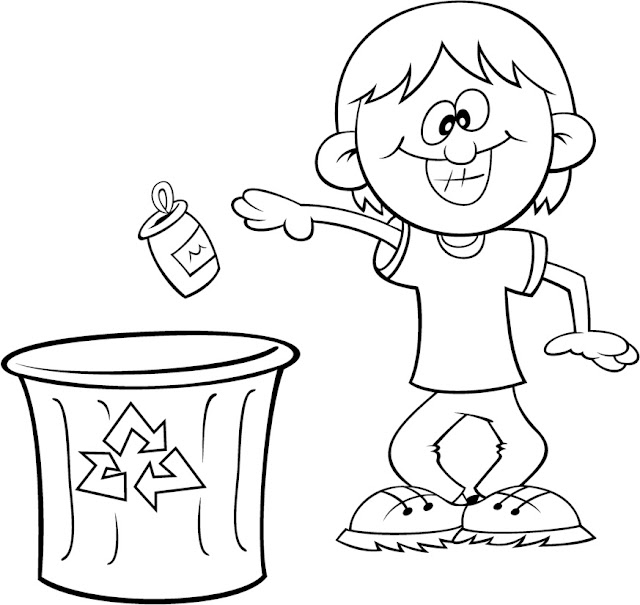 ETKİNLİK PLANI- 2ÇİFTÇİ ÇUKURDAYDIEtkinlik Türü  : Müzik  ve Oyun Etkinliği (Bütünleştirilmiş Bireysel Etkinlik)Yaş Grubu       : KAZANIMLAR VE GÖSTERGELERİMotor Gelişim:Kazanım 5. Müzik ve ritim eşliğinde hareket eder. (Göstergeleri: Bedenini, nesneleri ve vurmalı çalgıları kullanarak ritim çalışması yapar.)Dil Gelişimi:Kazanım 2. Sesini uygun kullanır. (Göstergeleri: Konuşurken/şarkı söylerken nefesini doğru kullanır. Konuşurken/şarkı söylerken sesinin tonunu, hızını ve şiddetini ayarlar.) Kazanım 7. Dinlediklerinin/izlediklerinin anlamını kavrar. (Göstergeleri: Sözel yönergeleri yerine getirir. Dinlediklerini/izlediklerini açıklar. Dinledikleri/izledikleri hakkında yorum yapar.)Bilişsel Gelişim:Kazanım 3. Algıladıklarını hatırlar. (Göstergeleri: Nesne/durum/olayı bir süre sonra yeniden söyler. Hatırladıklarını yeni durumlarda kullanır.)ÖĞRENME SÜRECİÖğretmen “Biz çalışkan arılarız. Vızır vızır vızırdarız. Müzik zamanı şarkılar söyleriz.” diyerek çocukları müzik merkezine yönlendirir.   Pazara Gidelim  şarkısı hep birlikte söylenir. Ritim aletlerini kullanarak şarkıya eşlik edilir. PAZARA GİDELİMPazara gidelim                              Pazara gidelim                                 Pazara gidelimBir tavuk alalım                            Bir kuzu alalım                                 Bir köpek alalım Pazara gidip bir tavuk alıp            Pazar gidip bir kuzu alıp                   Pazara gidip bir kedi alıpNaaapalım                                     Naaapalım                                        NaaapalımGıt gıt gıdak diyelim                     Me me me diyelim                             Miyav miyav miyav diyelimHappuru huppuru yiyelim. 	    Happuru huppuru yiyelim.                  Happuru huppuru yemiyelim.Happuru huppuru yiyelim	Happuru huppuru yiyelim                   Happuru huppuru yemiyelimDada sonra öğretmen “Biz çalışkan arılarız. Vızır vızır vızırdarız. Zamanı gelince oyuna geçeriz.” diyerek çocukların oyun alanında toplanmasını sağlar. ÇİFTÇİ ÇUKURDAYDI oyununun kurallarını anlatır. Çocuklar halka olurlar. Ortaya bir çiftçi seçilir.Hep birlikte el ele tutuşarak şarkı söylenerek ortaya çıkan çocuk bir sonra gelen kişiyi seçer, oyuna bu şekilde devam edilir. Çiftçi olan çocuk kız arkadaşlarından hanım seçer, hanım kızını seçer vb. şeklinde oyun devam ettirilir. Çocukların ilgi ve ihtiyaçlarına göre oyun süresi uzatılabilir.Çiftçi çukur daydı, Haydi peri kızı, Çiftçi çukur daydı.Çiftçi hanımını aldı, haydi peri kızı, çiftçi hanımını aldı.Hanımı çocuğunu aldı, haydi peri kızı, hanımı çocuğunu aldı.Çocuğu köpeğini aldı, haydi peri kızı, çocuğu köpeğini aldı.Köpeği kedisini aldı, haydi peri kızı, köpeği kedisini aldı.Kedisi faresini aldı, haydi peri kızı, kedisi faresini aldı.Fare peynirini aldı, haydi peri kızı, fare peynirini aldı.Peynir yalnız kaldı, haydi peri kızı, peynir yalnız kaldı. MATERYALLER……..SÖZCÜKLERÇiftçi,çukurKAVRAMLAR---DEĞERLENDİRMEEtkinlik bitiminde çocuklara aşağıdaki sorular yöneltilebilir:Şarkıyı nasıl buldunuz?Şarkıda hangi hayvanlar vardı?Oyunumuzun adı neydi?UYARLAMAMAYIS 2. GÜNTAM GÜNLÜK EĞİTİM AKIŞIOkul Adı               : …………...                                                                                                                                             Tarih                   : 03/05/2018Yaş Grubu (Ay)        : ……………Öğretmen Adı             : ……………GÜNE BAŞLAMA ZAMANIOYUN ZAMANIKAHVALTI, TEMİZLİKETKİNLİK ZAMANI“Ormanlar Yurdumda” isimli bütünleştirilmiş Müzik Etkinliği. (etkinlik 3)ÖĞLE YEMEĞİ, TEMİZLİKDİNLENME ZAMANIETKİNLİK ZAMANI“Elektriklenme Deneyi” isimli bütünleştirilmiş Fen Etkinliği  (etkinlik 4) KAHVALTI, TEMİZLİKOYUN ZAMANIGÜNÜ DEĞERLENDİRME ZAMANIEVE GİDİŞ GENEL DEĞERLENDİRMEÇocuk açısından:Program açısından:Öğretmen açısından: ETKİNLİK PLANI- 3ORMANLAR YURDUMDAEtkinlik türü: Müzik Etkinliği (Bütünleştirilmiş Büyük Grup Etkinliği )Yaş grubu:
                                        KAZANIM VE GÖSTERGELERDil Gelişimi:Kazanım 2. Sesini uygun kullanır. (Göstergeleri: Konuşurken/şarkı söylerken nefesini doğru kullanır. Konuşurken/şarkı söylerken sesinin tonunu, hızını ve şiddetini ayarlar.)Kazanım 5. Dili iletişim amacıyla kullanır. (Göstergeleri: Konuşma sırasında göz teması kurar. Jest ve mimikleri anlar. Konuşurken jest ve mimiklerini kullanır.  Konuşmayı başlatır. Konuşmayı sürdürür. Konuşmayı sonlandırır. Konuşmalarında nezaket sözcükleri kullanır. Sohbete katılır. Konuşmak için sırasını bekler. Duygu, düşünce ve hayallerini söyler. Duygu ve düşüncelerinin nedenlerini söyler.)Kazanım 7. Dinlediklerinin/izlediklerinin anlamını kavrar. (Göstergeleri: Sözel yönergeleri yerine getirir. Dinlediklerini/izlediklerini açıklar. Dinledikleri/izledikleri hakkında yorum yapar.)Kazanım 8. Dinlediklerini/izlediklerini çeşitli yollarla ifade eder. (Göstergeleri: Dinledikleri/izledikleri ile ilgili sorular sorar. Dinledikleri/izledikleri ile ilgili sorulara cevap verir. Dinlediklerini/izlediklerini başkalarına anlatır. Dinlediklerini/izlediklerini resim, müzik, drama, şiir, öykü gibi çeşitli yollarla sergiler.)Motor Gelişim:Kazanım 5. Müzik ve ritim eşliğinde hareket eder. (Göstergeleri: Bedenini, nesneleri ve vurmalı çalgıları kullanarak ritim çalışması yapar.)ÖĞRENME SÜRECİÖğretmen “Biz çalışkan arılarız. Vızır vızır vızırdarız. Müzik zamanı şarkılar söyleriz.” diyerek çocukları müzik merkezine yönlendirir.   Ormanlar Yurdumda şarkısı hep birlikte söylenir. ORMANLAR YURDUMDATohumlar fidana, fidanlar ağaca,
Ağaçlar ormana dönmeli yurdumda,
Yuvadır kuşlara, örtüdür toprağa,
Can verir doğaya ormanlar yurdumda.
Bir tek dal kırmadan, ormansız kalmadan,
Her insan bir fidan dikmeli yurdumda.
Yuvadır kuşlara, örtüdür toprağa
Can verir doğaya ormanlar yurdumdaMateryaller ……SÖZCÜKLERTohum,fidan,ormanKavramlarTohumDeğerlendirmeŞarkımızı beğendiniz mi?Şarkıyı daha önce dinlemiş miydiniz?Şarkımızın adı neydi?UYARLAMA                    ETKİNLİK PLANI- 4                                      ELEKTRİKLENME DENEYİEtkinlik Türü: Fen Etkinliği ve Okuma Yazmaya Hazırlık (Bütünleştirilmiş Büyük Grup Etkinliği)Yaş Grubu:
                                          KAZANIM VE GÖSTERGELERBilişsel Gelişim Kazanım 1: Nesne/ durum/ olaya dikkatini verir. (Göstergeleri: Dikkat edilmesi gereken nesne/ durum/ olaya odaklanır.)Kazanım 2: Nesne/ durum/ olayla ilgili tahminde bulunur. (Göstergeleri: Nesne/ durum/ olayla ilgili tahminini söyler. Tahmini ile ilgili ipuçlarını açıklar. Gerçek durumu inceler.)Kazanım 5: Nesne ya da varlıkları gözlemler. (Göstergeleri: Nesne/ varlığın adını, sesini söyler.)ÖĞRENME SÜRECİÖğretmen, “Biz çalışkan arılarız. Vızır vızır vızırdarız. Zamanı gelince deneyler yaparız.” diyerek çocukları etkinlik masasına alır. Deney malzemelerini masanın üzerine yerleştirir. “Elektriklenme” deneyinin uygulanacağını belirtir. Plastik çubuk, yünlü kumaş, kâğıt parçaları masanın üzerine konulur. Dha sonra kağıt parçalarını masanın üzerine dökeriz. Kâğıtları döktükten sonra plastik çubuğu kağıtlara dokundururuz. Birde plastik çubuğu yünlü kumaşa sürtüp ardından kâğıtlara dokundururuz. Ve çocukların farkı anlamalarını sağlarız. Deneyin sonucunda elektrikle yüklenen çubuğun kağıt parçalarını çektiği görülür.Daha sonra öğretmen “Biz çalışkan arılarız. Vızır vızırdarız. Etkinlik zamanı masalara geçeriz.” diyerek çocukların tekrar masalara geçmelerini sağlar. Çocuklara çalışma sayfasını ve boya kalemlerini dağıtır. Ardından “Dene-İncele-Elektriklenme” çalışma sayfasının yapılmasına rehberlik eder.Materyaller“Dene-İncele-Elektriklenme” çalışma sayfası, plastik çubuk, kâğıt parçaları, yünlü kumaş.SözcükLERElektriklenme,Kavramlar………AİLE KATILIMIAileleriyle birlikte evde de elektriklenme deneyi yapmaları istenebilir. DeğerlendirmeDeneyimizin adı neydi?Deneyimizde hangi malzemeleri kullandık?Deneyimizin sonuncunda neyi öğrendik?UYARLAMMAYIS 3. GÜNTAM GÜNLÜK EĞİTİM AKIŞIOkul Adı              : …………...                                                                                                                                             Tarih                  : 04/05/2018Yaş Grubu (Ay)       : ……………Öğretmen Adı            : ……………GÜNE BAŞLAMA ZAMANIOYUN ZAMANIKAHVALTI, TEMİZLİKETKİNLİK ZAMANI  “Karga ile Tilki” isimli bütünleştirilmiş Okuma Yazmaya Hazırlık, Müzik ve Sanat etkinliği uygulanır. (etkinlik 5)ÖĞLE YEMEĞİ, TEMİZLİKDİNLENME ZAMANIETKİNLİK ZAMANI    “Koklayalım Bulalım” isimli Fen Etkinliği uygulanır.(etkinlik 6) KAHVALTI, TEMİZLİKOYUN ZAMANIGÜNÜ DEĞERLENDİRME ZAMANIEVE GİDİŞ GENEL DEĞERLENDİRMEÇocuk açısından:Program açısından:Öğretmen açısından: ETKİNLİK PLANI- 5KARGA İLE TİLKİEtkinlik Türü: Okuma Yazmaya Hazırlık, Müzik ve Sanat etkinliği (Bütünleştirilmiş Bireysel Etkinlik)Yaş Grubu     : KAZANIMLAR VE GÖSTERGELERİMotor Gelişim:Kazanım 4. Küçük kas kullanımı gerektiren hareketleri yapar. (Göstergeleri:  Nesneleri yeni şekiller oluşturacak biçimde bir araya getirir. Malzemeleri yapıştırır,  değişik şekillerde katlar. Değişik malzemeler kullanarak resim yapar. Kalemi doğru tutar, kalem kontrolünü sağlar, çizgileri istenilen nitelikte çizer.)Kazanım 5. Müzik ve ritim eşliğinde hareket eder. (Göstergeleri: Müzik ve ritim eşliğinde çeşitli hareketleri ardı ardına yapar.)Bilişsel GelişimKazanım 17. Neden-sonuç ilişkisi kurar. (Göstergeleri: Bir olayın olası nedenlerini söyler. Bir olayın olası sonuçlarını söyler.)Dil Gelişimi:Kazanım 2. Sesini uygun kullanır. (Göstergeleri: Konuşurken/şarkı söylerken nefesini doğru kullanır. Konuşurken/şarkı söylerken sesinin tonunu ayarlar. Konuşurken/şarkı söylerken sesinin hızını ayarlar. Konuşurken/şarkı söylerken sesinin şiddetini ayarlar.)ÖĞRENME SÜRECİ:Öğretmen “Biz çalışkan arılarız. Vızır vızırdarız. Etkinlik zamanı masalara geçeriz.” diyerek çocukların masalara geçmelerini sağlar. Daha sonra çocuklara çalışma sayfasını ve boya kalemlerini dağıtır. Ardından “Çiziyorum” çalışma sayfasının yapılmasına rehberlik eder.Çalışmanın ardından öğretmen “Biz çalışkan arılarız. Vızır vızır vızırdarız. Müzik zamanı şarkılar söyleriz.” diyerek çocukları müzik merkezine yönlendirir.  “Karga ile Tilki”  şarkısı hareketleriyle birlikte söylenir.KARGA İLE TİLKİ
Bir gün bir hırsız karga hah hah hah hah ha ha
Bir parça peynir çalmış hah hah hah ha ha
Konmuş bir dalda kalmış hah hah hah hah ha ha
Etrafı seyre dalmış hah hah hah ha ha
Ordan geçen bir tilki hah hah hah ha ha
Şen sesinle öt demiş hah hah hah ha ha
Aptal karga gak demiş hah hah hah hah ha ha 
Peyniri tilki yemiş hah hah hah ha haDaha sonra öğretmen “Biz çalışkan arılarız. Vızır vızırdarız. Etkinlik zamanı masalara geçeriz.” diyerek çocukların masalara geçmelerini sağlar. Masalara geçen çocuklara öğretmen daha önceden hazırlamış olduğu ağaç, çimen, bulut, güneş kalıplarını,A4 kâğıtlarını, yapıştırıcıları ve boya kalemlerini vererek çocuklardan kalıpları kullanarak serbest resim  oluşturmalarına rehberlik eder.MATERYALLER:    Güneş, bulut, ağaç, çimen kalıpları, A4 kağıtları,“Çiziyorum”çalışma sayfası ve kuru boya kalemleriSÖZCÜKLER:……KAVRAMLAR……Sağ- SolDEĞERLENDİRME: Şarkımızın ismi neydi?Şarkıyı nasıl buldunuz?Sanat etkinliğinde serbest çalışmak hoşunuza gitti mi?UYARLAMAETKİNLİK PLANI- 6KOKLAYALIM BULALIMEtkinlik Türü: Fen Etkinliği (Bireysel Etkinlik)Yaş Grubu       : KAZANIMLAR VE GÖSTERGELERİBilişsel Gelişim:Kazanım 1. Nesne/durum/olaya dikkatini verir. (Göstergeleri: Dikkat edilmesi gereken nesne/durum/olaya odaklanır. Dikkatini çeken nesne/durum/olaya yönelik sorular sorar. Dikkatini çeken nesne/durum/olayı ayrıntılarıyla açıklar.)Kazanım 2. Nesne/durum/olayla ilgili tahminde bulunur. (Göstergeleri:  Nesne/durum/olayla ilgili tahminini söyler. Tahmini ile ilgili ipuçlarını açıklar. Gerçek durumu inceler. Tahmini ile gerçek durumu karşılaştırır.)Kazanım 5.  Nesne ya da varlıkları gözlemler.  (Göstergeleri: Nesne/varlığın adını, kokusunu söyler.)Kazanım 8.  Nesne ya da varlıkların özelliklerini karşılaştırır.  (Göstergeleri: Nesne/ varlıkların büyüklüğünü karşılaştırır.)Kazanım 17. Neden-sonuç ilişkisi kurar. (Göstergeleri: Bir olayın olası nedenlerini söyler. Bir olayın olası sonuçlarını söyler.)ÖĞRENME SÜRECİÖğretmen “Biz çalışkan arılarız. Vızır vızır vızırdarız. Zamanı gelince deneyler yaparız.” der ve çocukları masalara yönlendirir. Daha önceden hazırlanan kahve, lavanta, nane ve sabun parçaları ile doldurulmuş dört ayrı kese masaya konulur. Masaya konulan keseleri çocuklar dokunarak, koklayarak elden ele dolaştırılır ve keselerin içinde ne olduğunu tahmin etmeye çalışırlar. Çocukların keseleri incelemeleri bittikten sonra keselerin içinde olan malzemelerin aynıları küçük kaplar içinde çocuklara sunulur. Çocuklar kesede olan kokular ile kapta olan kokuları eşleştirirler. 
Keseler açılır ve çocuklar eşleştirmelerinin doğru olup olmadığına kontrol ederler.Etkinlik bitiminde deneyin nedenleri ve sonuçları ile ilgili sohbet edilir.MATERYALLER:Kahve,lavanta,nane ve sabun koku keseleri, küçük kaplarSÖZCÜKLER ----KAVRAMLAR: ----DEĞERLENDİRME: Deneyi nasıl buldunuz?Deneyde hangi malzemeleri kullandık?Kokuları tahmin edebildiniz mi?Bu kokuları daha önceden koklamış mıydınız?UYARLAMAKASIM 4. GÜNTAM GÜNLÜK EĞİTİM AKIŞIOkul Adı               : …………...                                                                                                                                             Tarih                   : 07/05/2018Yaş Grubu (Ay)        : ……………Öğretmen Adı             : ……………GÜNE BAŞLAMA ZAMANI/ OYUN ZAMANIKAHVALTI, TEMİZLİKETKİNLİK ZAMANI “Trafik Lambası” isimli bütünleştirilmiş Müzik ve Oyun Etkinliği uygulanır. (etkinlik 7)ÖĞLE YEMEĞİ, TEMİZLİKDİNLENME ZAMANIETKİNLİK ZAMANI “Hayalci” isimli bütünleştirilmiş Okuma Yazmaya Hazırlık Etkinliği. (etkinlik 8)KAHVALTI, TEMİZLİKOYUN ZAMANIGÜNÜ DEĞERLENDİRME ZAMANIEVE GİDİŞ GENEL DEĞERLENDİRMEÇocuk açısından:Program açısından:Öğretmen açısından: ETKİNLİK PLANI- 7TRAFİK LAMBASIEtkinlik Türü    : Müzik Etkinliği (Bütünleştirilmiş Büyük Grup Etkinliği)Yaş Grubu       :  	KAZANIMLAR VE GÖSTERGELERİBilişsel Gelişim:Kazanım 3. Algıladıklarını hatırlar. (Göstergeleri: Nesne/durum/olayı bir süre sonra yeniden söyler. Hatırladıklarını yeni durumlarda kullanır.)Dil Gelişimi:Kazanım 2. Sesini uygun kullanır. (Göstergeleri: Konuşurken/şarkı söylerken nefesini doğru kullanır. Konuşurken/şarkı söylerken sesinin tonunu, hızını ve şiddetini ayarlar.)Motor Gelişim:Kazanım 5. Müzik ve ritim eşliğinde hareket eder. (Göstergeleri: Bedenini, nesneleri ve vurmalı çalgıları kullanarak ritim çalışması yapar.)ÖĞRENME SÜRECİ:Öğretmen “Biz çalışkan arılarız. Vızır vızır vızırdarız. Müzik zamanı şarkılar söyleriz.” diyerek çocukların müzik merkezine geçmesini sağlar. Daha önce öğrendikleri “Trafik Lambası” şarkısı ritim aletleri kullanılarak tekrar edilir. TRAFİK LAMBASIKırmızı yandı dur bekle
Sakın acele etme
Bak sarı yandı hazır ol!
Polise yardımcı ol
Bekleme artık çabuk ol
Yeşil yandı senin yol.MATERYALLERRitim aletleriSÖZCÜKLER---KAVRAMLAR----DEĞERLENDİRMEŞarkımızı beğendiniz mı?Şarkıya ritim aletleriyle eşlik etmek hoşunuza gitti mi?UYARLAMAETKİNLİK PLANI- 8HAYALCİEtkinlik Türü    : Okuma Yazmaya Hazırlık Etkinliği (Bireysel Etkinlik)Yaş Grubu       :  		KAZANIMLAR VE GÖSTERGELERİSosyal Ve Duygusal Gelişim:Kazanım 3. Kendini yaratıcı yollarla ifade eder. (Göstergeleri: Duygu, düşünce ve hayallerini özgün yollarla ifade eder.  Nesneleri alışılmışın dışında kullanır. Özgün özellikler taşıyan ürünler oluşturur.)ÖĞRENME SÜRECİ:Öğretmen “Biz çalışkan arılarız. Vızır vızırdarız. Etkinlik zamanı masalara geçeriz.” diyerek çocukların tekrar masalara geçmelerini sağlar. Çocuklara çalışma sayfasını ve boya kalemlerini dağıtır. Ardından “Hayalci” çalışma sayfasının yapılmasına rehberlik eder.MATERYALLER:   “Hayalci” çalışma sayfası ve kuru boya kalemleriSÖZCÜKLER---KAVRAMLAR:  ---DEĞERLENDİRME: Hayal kurmayı sever misin?Nasıl hayaller kurarsın?En büyük hayalin nedir?UYARLAMA:MAYIS 5. GÜNTAM GÜNLÜK EĞİTİM AKIŞIOkul Adı             : …………...                                                                                                                                             Tarih                 : 08/05/2018Yaş Grubu (Ay)      : ……………Öğretmen Adı           : ……………GÜNE BAŞLAMA ZAMANI/ OYUN ZAMANIKAHVALTI, TEMİZLİKETKİNLİK ZAMANI“Küçük Kurbağa” isimli bütünleştirilmiş Sanat,Müzik ve Okuma Yazmaya Hazırlık Etkinliği uygulanır. (etkinlik 9)ÖĞLE YEMEĞİ, TEMİZLİKDİNLENME ZAMANIETKİNLİK ZAMANI “Otobüsün Tekerleği” isimli Türkçe Etkinliği uygulanır. (etkinlik 10)“İtfaiyeci” isimli Oyun Etkinliği uygulanır. (etkinlik 11) KAHVALTI, TEMİZLİKOYUN ZAMANIGÜNÜ DEĞERLENDİRME ZAMANIEVE GİDİŞ GENEL DEĞERLENDİRMEÇocuk açısından:Program açısından:Öğretmen açısından:     ETKİNLİK PLANI- 9      KÜÇÜK KURBAĞAEtkinlik Türü    : Sanat, Müzik ve Okuma Yazmaya Hazırlık Etkinliği (Bütünleştirilmiş Bireysel Etkinlik)Yaş Grubu       :  		KAZANIMLAR VE GÖSTERGELERİBilişsel Gelişim
Kazanım 1. Nesne/durum/olaya dikkatini verir.  (Göstergeleri: Dikkat edilmesi gereken nesne/durum/olaya odaklanır.)Dil Gelişimi:
Kazanım 2. Sesini uygun kullanır. (Göstergeleri: Konuşurken/şarkı söylerken nefesini doğru kullanır. Konuşurken/şarkı söylerken sesini tonunu ayarlar. Konuşurken/şarkı söylerken sesinin hızını ayarlar.  Konuşurken/şarkı söylerken sesinin şiddetini ayarlar.)Motor Gelişim:Kazanım 4. Küçük kas kullanımı gerektiren hareketleri yapar. (Göstergeleri: Malzemeleri yapıştırır. Nesneleri kopartır/yırtar. Kalemi doğru tutar, kalem kontrolünü sağlar, çizgileri istenilen nitelikte çizer.)Kazanım 5. Müzik ve ritim eşliğinde hareket eder. (Göstergeleri: Basit dans adımlarını yapar. Müzik ve ritim eşliğinde dans eder. Müzik ve ritim eşliğinde çeşitli hareketleri ardı ardına yapar.) ÖĞRENME SÜRECİÖğretmen “Biz çalışkan arılarız. Vızır vızır vızırdarız. Zamanı gelince etkinlikler yaparız” der ve çocukların masalara oturmalarını sağlar. Çocuklara tuvalet kâğıdı rulosundan kurbağa yapacakları söylenir. Ardından kurbağa yapımında kullanılacak malzemeler tuvalet kâğıdı rulosu, yeşil elişi kâğıtları, kurbağa başı kalıbı, kurbağa el ayak kalıpları, göz-ağız kalıpları, yapıştırıcı ve makaslar çocuklara dağıtılır. Öğretmen aşama aşama kurbağa yapımını anlatır:1.Aşama: Tuvalet kâğıdı rulosunu önce yeşil elişi kağıdı ile kaplanır.2.Aşama: Kurbağanın bacaklarının yapımı için yeşil kâğıttan iki uzun şerit kesilir, bu şeritlerle kedi merdiveni yapılır.4.Aşama: 4 adet yapılan kedi merdivenini kurbağanın bacaklarının olduğu kısma ruloya yapıştırılır.5.Aşama. Kurbağanın ayak uçlarına da ayak için çizilen kalıplar kesilerek yapıştırılır.6.Aşama: Baş kısmının bulunduğu yeşil fon kartonuda kesilerek da rulonun üst kısmına yapıştırılır. Çalışma sonunda sınıf toplanır ve temizlenir. Çalışmalar panoda sergilenir.Ardından öğretmen çocukların müzik merkezine geçerek yarım daire şeklinde oturmalarına rehberlik eder. Öğretmen tarafından şarkı çocuklara birkaç kez söylenir. Daha sonra şarkı hep birlikte söylenerek öğretmenin yaptığı hareketleri tekrar etmeleri beklenir.
KÜÇÜK KURBAĞAKüçük kurbağa,küçük kurbağa kulağın nerede,
Kulağım yok,kulağım yok yüzerim derede 
Küçük kurbağa ,küçük kurbağa kuyruğun nerede 
Kuyruğum yok,kuyruğum yok yüzerim derede.
Ku vak vak vak,ku vak vak vak yüzerim derede,
Ku vak vak vak,ku vak vak vak yüzerim derede,Şarkı ve hareketler çocuklar tarafından iyice pekişene kadar tekrar edildikten sonra etkinlik tamamlanır.Daha sonra öğretmen “Biz çalışkan arılarız. Vızır vızırdarız. Etkinlik zamanı masalara geçeriz.” diyerek çocukların masalara geçmelerini sağlar. Çocuklara çalışma sayfasını ve boya kalemlerini dağıtır. Ardından “Hayvanlar Alemi-Kurbağalar” çalışma sayfasının yapılmasına rehberlik eder.MATERYALLERKurbağa kalıbı,tuvalet kağıdı rulosu, yeşil elişi kağıtları, yapıştırıcı,makas, “Hayvanlar Alemi-Kurbağalar” çalışma sayfası ve kuru boya kalemleri SÖZCÜKLERKurbağa,KAVRAMLARKüçükDEĞERLENDİRMEEtkinlik bitiminde çocuklara aşağıdaki sorular yöneltilebilir:Sanat etkinliğimizde nasıl bir çalışma yaptık?Şarkımızı nasıl buldunuz?Siz hiç kurbağa gördünüz mü?UYARLAMAETKİNLİK PLANI- 10OTOBÜSÜN TEKERLEĞİEtkinlik Türü   :Türkçe ve Müzik  Etkinliği (Bütünleştilmiş Bireysel Etkinlik)Yaş Grubu       :  		KAZANIMLAR VE GÖSTERGELERİDil Gelişimi:Kazanım 6. Sözcük dağarcığını geliştirir. (Göstergeleri: Dinlediklerinde yeni olan sözcükleri fark eder ve sözcüklerin anlamlarını sorar. Sözcükleri hatırlar ve sözcüklerin anlamını söyler. Yeni öğrendiği sözcükleri anlamlarına uygun olarak kullanır. Zıt anlamlı, eş anlamlı ve eş sesli sözcükleri kullanır. Cümle kurarken çoğul ifadeler kullanır.)Kazanım 7.Dinlediklerinin/izlediklerinin anlamını kavrar. (Göstergeleri: Dinlediklerini/izlediklerini açıklar. Dinledikleri/izledikleri hakkında yorum yapar.)Motor Gelişim:Kazanım 5. Müzik ve ritim eşliğinde hareket eder. (Göstergeleri: Basit dans adımlarını yapar. Müzik ve ritim eşliğinde dans eder. Müzik ve ritim eşliğinde çeşitli hareketleri ardı ardına yapar.)ÖĞRENME SÜRECİ:Öğretmen “Biz çalışkan arılarız. Vızır vızır vızırdarız. Hikâye zamanı sessizce otururuz.” diyerek çocukların U biçiminde oturmalarını sağlar. Öğretmen çocuklara taşıtın ne demek olduğunu açıklayan ve çeşitli taşıt resimlerinin bulunduğu bir slayt izlettirir. Daha sonra insanları, çeşitli yükleri taşıyan araçlara taşıt denildiği çocuklara açıklanır. Taşıtların kara, deniz, hava taşıtları olmak üzere ayrıldığı ve bu araçların kimler tarafından kullanıldığı söylenir. Araçların trafikte nelere dikkat etmesi gerektiği ve trafik işaretleri hakkında bilgiler verilir.Daha sonra çocuklarla birlikte “Karşıdan Karşıya Geçme” adlı parmak oyunu çocuklarla birlikte oynanır.Öğretmen “Biz çalışkan arılarız. Vızır vızır vızırdarız. Müzik zamanı şarkılar söyleriz.” diyerek çocukların müzik merkezine geçmesi sağlar. “Şimdi hep beraber balon şişirelim, mum üfleyelim, çorba içelim, çiçek koklayalım” der ve ses açma çalışmalarını yapmalarını sağlar. Ses çalışmasından sonra “Otobüsün Tekerleği” isimli şarkı önce öğretmen tarafından söylenir. Daha sonra çocukların tekrar etmesi istenir.OTOBÜSÜN TEKERLEĞİOtobüsün tekerleği yuvarlak,yuvarlak,yuvarlak
Otobüsün tekerleği yuvarlak dönüyor
Çocuklar otobüse bindiler,bindiler,bindiler
Çocuklar otobüse bindiler oturdular
Otobüs zıpladı zıp zıp zıp,zıp zıp zıp,zıp zıp zıp
Otobüs zıpladı zıııp zıp zıp zıp
Yağmur yağdı şıp şıp şıp,şıp şıp şıp,şıp şıp şıp
Yağmur yağdı şıııp şıp şıp şıp
Korna çaldı düt düt düt,düt düt düt,düt düt düt
Korna çaldı düüüt düt düt düüt
Bebek ağladı va va va,va va va, va va va
Bebek ağladı vaaa va va va
Annesi bebeği salladı pış pış pış,pış pış pış,pış pış pış
Annesi bebeği salladı pııış pış pış pış
Paralar kutuya atıldı çin çin çin,çin çin çin,çin çin çin
Paralar kutuya atıldı çiiin çin çin çin
Otobüsün motoru bağırdı rın rın rın,rın rın rın,rın rın rın
Otobüsün motoru bağırdı rııın rın rın rın
Otobüsün kapısı açıldı kapandı açıldı
Otobüsün kapısı kapandı ve açıldı
Otobüsün tekerleği yuvarlak yuvarlak yuvarlak
Otobüsün tekerleği yuvarlak dönüyorSÖZCÜKLEROtobüs, taşıt, trafik, trafik ışıkları, KAVRAMLARRenk: Kırmızı, sarı, yeşilDEĞERLENDİRME: Parmak oyunumuzu beğendiniz mi?Parmak oyunumuzun adı neydi?Şarkımızı beğendiniz mi?Şarkımızın adı neydi?Trafik ışıklarında  hangi renkler var?UYARLAMA:ETKİNLİK PLANI- 11İTFAİYECİEtkinlik Türü  : Oyun Etkinliği (Büyük Grup Etkinliği)Yaş Grubu       :KAZANIMLAR VE GÖSTERGELERİBilişsel gelişimKazanım 1. Nesne/durum/olaya dikkatini verir. (Göstergeleri: Dikkat edilmesi gereken nesne/durum/olaya odaklanır.)
Kazanım 2. Nesne/durum/olayla ilgili tahminde bulunur.  (Göstergeler: Tahmini ile gerçek durumu karşılaştırır. Nesne/durum/olayla ilgili tahminini söyler.)Dil gelişim:Kazanım 5. Dili iletişim amacıyla kullanır. (Göstergeleri: Konuşmalarında nezaket sözcükleri kullanır.)Özbakım becerileriKazanım 8.  Sağlığı ile ilgili önlemler alır. (Göstergeler: Sağlığını korumak için yapması gerekenleri söyler.)ÖĞRENME SÜRECİÖğretmen “Biz çalışkan arılarız. Vızır vızır vızırdarız. Zamanı gelince oyuna geçeriz.” diyerek çocukların oyun alanında toplanmasını sağlar.“İTFAİYECİ” adlı oyunun nasıl oynanacağını anlatır.Çocukları oyun alanında toplar.  Birbirlerinden 15 metre uzaklıkta paralel iki çizgi çizilir. Bütün öğrenciler çizginin biri üzerinde, yüzleri diğer çizgiye dönük olmak üzere yer alırlar. Karşı çizginin biraz gerisinde "İtfaiyeci" bulunur. Öğrencilerin hepsine 1'den 5'e kadar numara verilmiştir. Örneğin İtfaiyeci ; "Yangın! Yangın ! 1 numaralı istasyon " diye bağırır. Bir numaralar karşı çizgiye kadar koşup geri dönerler. Diğer gruplar da bu şekilde çağırılır. Bazen itfaiyeci ; " 1 numaralı istasyon " diye bağırır. Bir numaralar karşı çizgiye kadar koşup geri dönerler. Diğer gruplar da bu şekilde çağırılır. Bazen itfaiyeci ; " Yangın ! Yangın! Alarm var !" diye bağırır. O zaman bütün öğrenciler karşıya kadar koşup geriye dönerler.MATERYALLER1-5 arası sayı kartlarıSÖZCÜKLERİtfaiyeciKAVRAMLAR----DEĞERLENDİRMEOynadığımız oyunun adı neydi? Oyunda neler yaptık? Daha önce hiç itfaiye arabası gördünüz mü?İtfaiye ne yapar?UYARLAMA:MAYIS 6. GÜNTAM GÜNLÜK EĞİTİM AKIŞIOkul Adı               : …………...                                                                                                                                             Tarih                   : 09/05/2018Yaş Grubu (Ay)        : ……………Öğretmen Adı             : ……………GÜNE BAŞLAMA ZAMANI/ OYUN ZAMANIKAHVALTI, TEMİZLİKETKİNLİK ZAMANI“Temiz Dişler” isimli bütünleştirilmiş Sanat ve Okuma Yazmaya Hazırlık Etkinliği uygulanır. (etkinlik 12)ÖĞLE YEMEĞİ, TEMİZLİKDİNLENME ZAMANIETKİNLİK ZAMANI “Bay Mikrop” isimli bütünleştirilmiş Türkçe ve Müzik Etkinliği (etkinlik 13) KAHVALTI, TEMİZLİKOYUN ZAMANIGÜNÜ DEĞERLENDİRME ZAMANIEVE GİDİŞ GENEL DEĞERLENDİRMEÇocuk açısından:Program açısından:Öğretmen açısından: ETKİNLİK PLANI- 12 	TEMİZ DİŞLEREtkinlik Türü: Sanat ve Okuma Yazmaya Hazırlık Etkinliği (Bütünleştirilmiş Büyük Grup Etkinliği)Yaş Grubu: KAZANIMLAR VE GÖSTERGELERİMotor Gelişim: Kazanım 4. Küçük kas kullanımı gerektiren hareketleri yapar. (Göstergeleri: Malzemeleri yapıştırır. Değişik malzemeler kullanarak resim yapar. Nesneleri kopartır/yırtar. Kalemi doğru tutar, kalem kontrolünü sağlar, çizgileri istenilen nitelikte çizer.)Bilişsel Gelişim Kazanım 1: Nesne/ durum/ olaya dikkatini verir. (Göstergeleri: Dikkat edilmesi gereken nesne/ durum/ olaya odaklanır. Dikkatini çeken nesne/ durum/ olaya yönelik sorular sorar.)Dil GelişimiKazanım 7: Dinlediklerinin/ izlediklerinin anlamını kavrar. (Göstergeleri: Sözel yönergeleri yerine getirir. Dinlediklerini/ izlediklerini açıklar.)Öz bakım Becerileri:Kazanım 8. Sağlığı ile ilgili önlemler alır. (Göstergeleri: Sağlığını korumak için yapması gerekenleri söyler. Sağlığına dikkat etmediğinde ortaya çıkabilecek sonuçları açıklar. Sağlığını korumak için gerekenleri yapar.)ÖĞRENME SÜRECİÖğretmen “Biz çalışkan arılarız. Vızır vızırdarız. Etkinlik zamanı masalara geçeriz.” diyerek çocukların masalara geçmelerini sağlar. Daha önceden hazırlanmış olan diş fırçası ve diş resmi çocuklara dağıtılır. Çocuklarla dişlerimizin nasıl olması gerektiği hakkında konuşulur. “Temiz dişler mi güzel kirli dişler mi “diye sorulur. Çocuklardan gelen cevaplar dinlenir ve öğretmen hepimiz temiz dişlere sahip olmak için dişlerimizi düzenli fırçalamalıyız açıklamasını yapar. Ardından resim artık materyallerle ve kuru boya kalemleri tamamlanır. Tamamlanan etkinlikler sınıf panosunda sergilenir. Diş fırçalamanın önemi ve dişleri fırçalama tekniği ile ilgili sohbet edilerek diş sağlığının önemi anlatılarak pekiştirilir.Daha sonra öğretmen “Biz çalışkan arılarız. Vızır vızırdarız. Etkinlik zamanı masalara geçeriz.” diyerek çocukların  tekrar masalara geçmelerini sağlar .Ardından çocuklara çalışma sayfasını ve boya kalemlerini dağıtır. Ardından “Özbakım” çalışma sayfasının yapılmasına rehberlik eder.MATERYALLER“Özbakım” çalışma sayfaları, kuru boya, boyama sayfası, artık materyallerSÖZCÜKLERDiş, diş fırçası, teknikKAVRAMLARKirli-TemizDEĞERLENDİRMEBugün hangi kavramı öğrendik?Sen hangi işlerini kendin yapabiliyorsun?Kendi başına yapamadığın işler neler?Kendi başına yapamadığın işlerde kimden yardım istiyorsun?AİLE KATILIMIAilelerden evde çocuklarıyla öz bakım becerilerine yönelik etkinlikler yapmaları istenir. UYARLAMA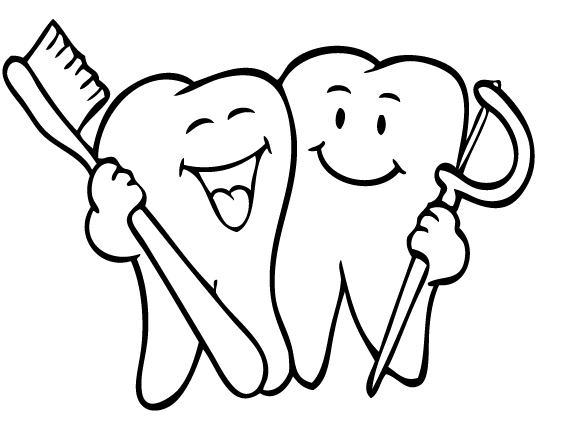 ETKİNLİK PLANI- 13BAY MİKROPEtkinlik Türü    : Türkçe ve Müzik Etkinliği (Bütünleştirilmiş Bireysel Etkinlik)Yaş Grubu       : KAZANIMLAR VE GÖSTERGELERİBilişsel Gelişim Kazanım 1: Nesne/durum/olaya dikkatini verir. (Göstergeleri: Dikkat edilmesi gereken nesne/durum/olaya odaklanır.) Kazanım 17: Neden-sonuç ilişkisi kurar. (Göstergeleri: Bir olayın olası nedenlerini söyler. Bir olayın olası sonuçlarını söyler. )Dil Gelişimi Kazanım 2. Sesini uygun kullanır. (Göstergeleri: Konuşurken/şarkı söylerken nefesini doğru kullanır. Konuşurken/şarkı söylerken sesinin tonunu, hızını ve şiddetini ayarlar.)Kazanım 5. Dili iletişim amacıyla kullanır. (Göstergeleri: Konuşma sırasında göz teması kurar. Jest ve mimikleri anlar. Konuşurken jest ve mimiklerini kullanır.  Konuşmayı başlatır. Konuşmayı sürdürür. Konuşmayı sonlandırır. Konuşmalarında nezaket sözcükleri kullanır. Sohbete katılır. Konuşmak için sırasını bekler. Duygu, düşünce ve hayallerini söyler. Duygu ve düşüncelerinin nedenlerini söyler.)Kazanım 6. Sözcük dağarcığını geliştirir. (Göstergeleri: Dinlediklerinde yeni olan sözcükleri fark eder ve sözcüklerin anlamlarını sorar. Sözcükleri hatırlar ve sözcüklerin anlamını söyler. Yeni öğrendiği sözcükleri anlamlarına uygun olarak kullanır. Zıt anlamlı, eş anlamlı ve eş sesli sözcükleri kullanır. Cümle kurarken çoğul ifadeler kullanır.)Öz bakım Becerileri Kazanım 1. Bedeniyle ilgili temizlik kurallarını uygular. (Göstergeleri: Saçını tarar, dişini fırçalar, elini, yüzünü yıkar, tuvalet gereksinimine yönelik işleri yapar.)Sosyal Ve Duygusal GelişimKazanım 7. Bir işi ya da görevi başarmak için kendini güdüler. (Göstergeleri: Yetişkin yönlendirmesi olmadan bir işe başlar. Başladığı işi zamanında bitirmek için çaba gösterir.)Motor Gelişim: Kazanım 5. Müzik ve ritim eşliğinde hareket eder. (Göstergeleri: Müzik ve ritim eşliğinde dans eder. Müzik ve ritim eşliğinde çeşitli hareketleri ardı ardına yapar.)ÖĞRENME SÜRECİÖğretmen “Biz çalışkan arılarız. Vızır vızır vızırdarız. Zamanı gelince etkinlikler yaparız” der ve çocukların masalara oturmalarını sağlar. Çocuklara öz bakım becerileri ile ilgili neleri kendilerinin yapıp yapmadıkları sorulur. Alınan cevaplar doğrultusunda artık öz bakımları ile ilgili işleri kendilerinin yapmaları gerektiği çocuklara anlatılır. Sohbetin ardından çocuklara bilmeceler sorulur. BİLMECELERAltı mermer,  üstü mermer, içinde bülbül öter.(Ağız)
Dört köşedir   beş değil, başı suyla hoş değil.(Sabun)
Biz biz idik biz idik, otuz iki kız idik, İki duvara dizildik .(Dişler)
Fırçadır arkadaşı,  mikropların düşmanı.(Diş macunu)Bilmecelerin ardından “Mikrop” parmak oyunu çocuklarla birlikte oynanır. MİKROPMikrop çıkmış yürümüş, yürümüş…     (Sağ elin baş parmağı sol kol üzerinde yürütülür.)
Bir evin açık kapısından içeri girmiş.  (Avuç ortasına gelinir.)
Bir de bakmış merdivenler var,
Başlamış çıkmaya.                               (Parmaklardan çıkılır.)
Üst kata çıkınca, kapıyı vurmuş.         (Elin üst kısmına diğer elle vurulur.)
Tak… tak… kim o?                              (Çocuk sesi verilir, sağ baş parmak sallanır.)
Ben. Bay mikrop.                                (Sağ elin baş parmağı mikroptur.)
Ne istiyorsun?                                    (Çocuk sesi verilerek diğer baş parmak sallanır.)
Seni hasta etmeye geldim.                  (Mikrobun sesi verilir.)
Yaa… Beni hasta edemezsin.               (Hayır anlamında baş iki yana sallanır, işaret parmağı saklanır.)
Bol bol uyudum,                                  (Uyuma hareketi yapılır.)
İyi gıdalarla beslendim,                       (Eller ağza götürülerek yeme hareketi yapılır.)
Temiz bir çocuğum,                             (Vücut gösterilir.)
Aşı da oldum,                                      (İşaret parmağı ile, iğne yapma hareketi yapılır.)
Beni hasta edemezsin.                         (Baş iki yana sallanır.)
Ben gidiyorum.                                    (Mikrop merdivenlerden ıh, ıh diye parmaklardan indirilir.)
Annesi sabunlu su ile temizlik yapıyormuş,
Mikrobun ayağı kaymış, yuvarlamış,   (Yuvarlanma hareketi yapılır.)
Kendisini kapının dışında bulmuş.      (Eller sallanarak dışarıyı gösterme işareti yapılır.)Öğretmen parmak oyunundan sonra  “Biz çalışkan arılarız. Vızır vızır vızırdarız. Müzik zamanı şarkılar söyleriz.” diyerek çocukların müzik merkezine geçmesi sağlar. “Ellerim Tombik” isimli şarkı önce öğretmen tarafından söylenir. Daha sonra çocukların tekrar etmesi istenir.                                         ELLERİM TOMBİK TOMBİK                  Elerim tombik tombik                             Çok koşup da terleme 
                  Kirlenirse çok komik.                              Soğuk sulardan içe 
                  Kirli eller sevilmez,                                 Sonra hasta olursun 
                  Güzelliği görülmez                                  Arayıp doktor bulursun
                  Saçlarım bakım ister.                              Doktor gelir odana 
                  Hele dişler,hele dişler                             iğne yapar popona
                  Kirlenmesin kulaklar                                 Ay ay diye bağırma
                  Uzamasın tırnaklar                                   Koşup anneni çağırmMATERYALLER…….SÖZCÜKLERAğız,sabun,diş,diş macunu,bakım,mikropKAVRAMLAR----DEĞERLENDİRMEDişlerimizin temizliği için neler yapmalıyız?Dişlerinin temizliğine dikkat ediyor musun?Diş temizliğine dikkat etmezsek ne olur?UYARLAMAMAYIS 7. GÜNTAM GÜNLÜK EĞİTİM AKIŞIOkul Adı               : …………...                                                                                                                                             Tarih                   : 10/05/2018Yaş Grubu (Ay)        : ……………Öğretmen Adı             : ……………GÜNE BAŞLAMA ZAMANI/ OYUN ZAMANIKAHVALTI, TEMİZLİKETKİNLİK ZAMANI“Kimin Aynası Olayım” isimli bütünleştirilmiş Türkçe ve Oyun Etkinliği uygulanır. (etkinlik 14)ÖĞLE YEMEĞİ, TEMİZLİKDİNLENME ZAMANIETKİNLİK ZAMANI “Çaydanlık” isimli bütünleştirilmiş Müzik ve Okuma Yazmaya Hazırlık Etkinliği uygulanır. (etkinlik 15) KAHVALTI, TEMİZLİKOYUN ZAMANIGÜNÜ DEĞERLENDİRME ZAMANIEVE GİDİŞ GENEL DEĞERLENDİRMEÇocuk açısından:Program açısından:Öğretmen açısından: ETKİNLİK PLANI- 14KİMİN AYNASI OLAYIMEtkinlik Türü: Türkçe ve Oyun Etkinliği (Bütünleştirilmiş Büyük Grup Etkinliği)
Yaş Grubu:
                                    KAZANIM VE GÖSTERGELERDil Gelişimi: Kazanım 5. Dili iletişim amacıyla kullanır. (Göstergeleri: Konuşma sırasında göz teması kurar. Jest ve mimikleri anlar. Konuşurken jest ve mimiklerini kullanır. Konuşmayı başlatır. Konuşmayı sürdürür. Konuşmayı sonlandırır. Duygu, düşünce ve hayallerini söyler. Duygu ve düşüncelerinin nedenlerini söyler.)Kazanım 8. Dinlediklerini/izlediklerini çeşitli yollarla ifade eder. (Göstergeleri: Dinledikleri/izledikleri ile ilgili sorular sorar. Dinledikleri/izledikleri ile ilgili sorulara cevap verir.)Sosyal ve Duygusal Gelişim Kazanım 3: Kendini yaratıcı yollarla ifade eder. (Göstergeleri: Duygu, düşünce ve hayallerini özgün yollarla ifade eder. Özgün özellikler taşıyan ürünler oluşturur.)Kazanım 8. Farklılıklara saygı gösterir. (Göstergeleri: Kendisinin farklı özellikleri olduğunu söyler. İnsanların farklı özellikleri olduğunu söyler. Etkinliklerde farklı özellikteki çocuklarla birlikte yer alır.)Motor GelişimiKazanım 4. Küçük kas kullanımı gerektiren hareketleri yapar. (Göstergeleri: Değişik malzemeler kullanarak resim yapar.)ÖĞRENME SÜRECİDaha sonra öğretmen “Biz çalışkan arılarız. Vızır vızır vızırdarız. Hikâye zamanı sessizce otururuz.” diyerek çocukların U biçiminde oturmalarını sağlar. Çocuklarla evimizde kullandığımız eşyalarla ilgili sohbet edilir. Öğretmen daha önceden hazırladığı saat çeşitlerini masanın üzerine koyar ve çocuklarla birlikte inceler. Çocuklardan evimizde bulunan diğer eşyalara da örnekler vermeleri istenir. Evlerimizde bulunan bazı eşyalar ile oynamanın doğru olmadığı anlatılır. Sohbetin ardından “Saat” parmak oyunu oynanır.SAATKolumdaki saat, (Bilek gösterir.)
Tık tık, tık tık ses çıkarır. (Baş çok hafif sallanır.)
Masadaki saat, (Parmaklar kenetlenip, kollar ileri doğru itilir.)
Tik tok, tik tok yapar. (İşaret parmağı sağa-sola sallanır.)
Duvardaki saat. (İşaret parmağı ile duvar gösterilir.)
Ding dong, ding dong der. (Baş iki yana sallanır.)
Meydandaki saat, (Eller iki yana açılır.)
Don don, don don öter. (Baş öne-arkaya sallanır.)
Benim için zaman, (İşaret parmağı bedene değdirilir.)
Hep mutlu geçer. (eller iki yana açılıp gülümsenirÖğretmen parmak oyununun ardından sınıf kitaplığından seçilen bir hikayeyi çocuklara resimlerini göstererek anlatır.Hikayenin ardından öğretmen oyun etkinliği için çocuklardan çember olmalarını ister. “KİMİN AYNASI OLAYIM” adlı oyunun nasıl oynayacakları hakkında bilgi verir. Sayışma yoluyla bir ebe seçilir.Ebe olan çocuk, diğer çocukların arasında dolaşırken “Kimin aynası olayım?” diye sorar. İstekliler arasından birini seçer. Onun karşısında durur ve “Benim güzel arkadaşım, işte aynan hazır.” Bundan sonra karşısındaki çocuğun yapacağı hareketleri yanlışsız tekrarlamaya başlar. MATERYALLERAyna, hikaye kitabı SÖZCÜKLERKız, erkek, ayna,saatKAVRAMLARAynı- Benzer-FarklıDeğerlendirmeParmak oyunumuzun adı neydi?Senin saatin var mı?Saat türleri nelerdir?Oyunumuzu beğendiniz mi?Oyunumuzun adı neydi?Ayna olmak zor muydu? Ayna olmak hoşuna gitti mi?UYARLAMAETKİNLİK PLANI- 15ÇAYDANLIKEtkinlik Türü: Müzik ve Okuma Yazmaya Hazırlık Etkinliği (Bütünleştirilmiş Bireysel Etkinlik)
Yaş Grubu:
                                         KAZANIM VE GÖSTERGELERMotor Gelişimi: Kazanım 4. Küçük kas kullanımı gerektiren hareketleri yapar. (Göstergeleri: Kalemi doğru tutar, kalem kontrolünü sağlar, çizgileri istenilen nitelikte çizer.)Dil Gelişimi Kazanım 2. Sesini uygun kullanır. (Göstergeleri: Konuşurken/şarkı söylerken nefesini doğru kullanır. Konuşurken/şarkı söylerken sesinin tonunu, hızını ve şiddetini ayarlar.)Sosyal ve Duygusal Gelişim Kazanım 8. Farklılıklara saygı gösterir. (Göstergeleri: Kendisinin farklı özellikleri olduğunu söyler. İnsanların farklı özellikleri olduğunu söyler. Etkinliklerde farklı özellikteki çocuklarla birlikte yer alır.)                                                                                ÖĞRENME SÜRECİÖğretmen “Biz çalışkan arılarız. Vızır vızır vızırdarız. Müzik zamanı şarkılar söyleriz.” diyerek çocukların müzik merkezine geçmelerini sağlar ve “Çaydanlık” adlı şarkıyı çocuklara öğretir ve birlikte söylerler. ÇAYDANLIKBen bir küçük çaydanlığım
Yuvarlak bir karnım var
Ben bir küçük çaydanlığım
Yuvarlak bir karnım var
Burada kolum
Burada ağzım var
Kaynayınca suyum
Çağırırım seni
Eğersin bağını içersin çayını
Lıklıkta lıklık lıklıkta lıklıkArdından öğretmen “Biz çalışkan arılarız. Vızır vızırdarız. Etkinlik zamanı masalara geçeriz.” diyerek çocukların masalara geçmelerini sağlar. Çocuklara çalışma sayfasını ve boya kalemlerini dağıtır. Ardından “Kullandığımız Eşyalar” çalışma sayfasının yapılmasına rehberlik eder.Materyaller“Kullandığımız Eşyalar” çalışma sayfası ve boya kalemleriSözcükler Çaydanlık,masa,yatak,ocakKavramlar----DeğerlendirmeBugün çalışmalarımızda neler yaptık?Hangi şarkıyı öğrendik?Şarkımızı nasıl buldunuz?Evimizde başka hangi eşyaları kullanırız?UYARLAMAETKİNLİK PLANI-16MERCİMEKLER BARDAKTAEtkinlik Türü: Matematik Etkinliği (Bütünleştirilmiş Büyük Grup Etkinliği)Yaş Grubu:
                                      KAZANIM VE GÖSTERGELERBilişsel GelişimKazanım 2: Nesne/ durum/ olayla ilgili tahminde bulunur. (Göstergeleri: Nesne/ durum/ olayla ilgili tahminini söyler. Tahmini ile ilgili ipuçlarını açıklar. Gerçek durumu inceler. Tahmini ile gerçek durumu karşılaştırır.)Kazanım 9: Nesne ya da varlıkları özelliklerine göre sıralar. (Göstergeleri: Nesne/ varlıkları büyüklüklerine göre sıralar.)Kazanım 5. Nesne ya varlıkları gözlemler. (Göstergeleri: Nesne/ varlığın adını söyler. Nesne/ varlığın rengini söyler.)Kazanım 7. Nesne ya da varlıkları özelliklerine göre gruplar. (Göstergeleri: Nesne/varlıkları rengine göre gruplar. Nesne/varlıkları büyüklüğüne göre gruplar. Nesne/varlıkları dokusuna göre gruplar.)Kazanım 8. Nesne ya da varlıkları özelliklerini karşılaştırır.(Göstergeleri: Nesne/varlıkların rengini ayırt eder, karşılaştırır. Nesne/varlıkların büyüklüğünü ayırt eder, karşılaştırır.)Motor GelişimKazanım 4. Küçük kas kullanımı gerektiren hareketleri yapar. (Göstergeleri: Nesneleri kaptan kaba boşaltır.)ÖĞRENME SÜRECİÖğretmen “Biz çalışkan arılarız. Vızır vızır vızırdarız. Zamanı gelince etkinlikler yaparız” der ve çocukların masalara oturmalarını sağlar. Bir kabın içine mercimek doldurulur. Çocuklara masanın üzerinde bulunan farklı büyüklükteki boş bardaklardan verilir. Çocuklara mercimeklerle ve bardaklarla serbest oynayarak doldur-boşalt denemeleri yapmalarına fırsat verilir. Daha sonra çocuklara ellerindeki bardakları kaç kaşık mercimekle doldurabilecekleri sorulur. Çocukların tahminleri alınarak bir yere not edilir. Notlar alındıktan sonra öğretmen çocuklara kaşıkları kullanarak bardaklarını mercimekle doldurmalarını söyler. Doldurma işlemini yaparken çocuklardan kaşık sayıları sayılmaları istenir. Doldurma işlemi bitince kaşık sayıları ile tahmin sayıları karşılaştırılır. Sonucun çocuklarla değerlendirilmesi yapılır. Sınıftaki bardaklar büyüklüklerine göre sıralaması yapılır.MateryallerÇeşitli boydaki bardaklar.mercimek,kaşıkSÖZCÜKLER ……KAVRAMLARBoş-doluAİLE KATILIMIAİLE KATILIMIAilelerden evde çocuklarıyla birlikte değişik malzemeler kullanılarak doldur-boşalt etkinlikleri yapmaları istenebilir.DeğerlendirmeEtkinliğimizde neler yaptık?Mercimekleri bardaklarınıza doldururken zorlandınız mı? Bu etkinlik başka hangi malzemelerle yapılabilir?Hangi kavramları öğrendik?UYARLAMAETKİNLİK PLANI-17KİMİM BEN?Etkinlik Türü: Türkçe,Drama ve Okuma Yazmaya Hazırlık Etkinliği (Bütünleştirilmiş Büyük Grup Etkinliği)Yaş Grubu:
                                        KAZANIM VE GÖSTERGELERMotor  Gelişimi:Kazanım 4. Küçük kas kullanımı gerektiren hareketleri yapar. (Göstergeleri: Kalemi doğru tutar, kalem kontrolünü sağlar, çizgileri istenilen nitelikte çizer.)Bilişsel Gelişim Kazanım 1. Nesne/durum/olaya dikkatini verir. (Göstergeleri: Dikkat edilmesi gereken nesne/durum olaya odaklanır.)Kazanım 2: Nesne/ durum/ olayla ilgili tahminde bulunur. (Göstergeleri: Nesne/ durum/ olayla ilgili tahminini söyler. Tahmini ile ilgili ipuçlarını açıklar. Gerçek durumu inceler. Tahmini ile gerçek durumu karşılaştırır.)Sosyal Duygusal GelişimKazanım 3. Kendini yaratıcı yollarla ifade eder. (Göstergeleri: Duygu düşünce ve hayallerini özgün yollarla ifade eder.)Kazanım 15. Kendine güvenir. (Göstergeleri: Grup önünde kendini ifade eder. Gerektiğinde liderliği üstlenir.)Dil Gelişimi:Kazanım 2. Sesini uygun kullanır. (Göstergeleri: Konuşurken/şarkı söylerken nefesini doğru kullanır. Konuşurken/şarkı söylerken sesinin tonunu, hızını ve şiddetini ayarlar.)Kazanım 5. Dili iletişim amacıyla kullanır. (Göstergeleri: Konuşmayı başlatır. Konuşmayı sürdürür. Konuşmayı sonlandırır. Konuşmak için sırasını bekler. Duygu, düşünce ve hayallerini söyler. Duygu ve düşüncelerinin nedenlerini söyler.)Kazanım 7. Dinlediklerinin/izlediklerinin anlamını kavrar. (Göstergeleri: Sözel yönergeleri yerine getirir.)ÖĞRENME SÜRECİÖğretmen “Biz çalışkan arılarız. Vızır vızır vızırdarız. Zamanı gelince dramalar yapar eğleniriz.” der ve çocukları  U şeklinde etrafında oturması için yönlendirir.Çocuklarla “Meslekler” ile ilgili sohbet edilir. Meslekler ile ilgili resimler gösterilerek öğrencilerin görüşlerini ifade etmesi sağlanır. Büyüdüklerinde hangi mesleği yapmak istedikleri sorulur. Daha sonra öğretmen “Meslekler “ draması yapacaklarını söyler. Drama etkinliği için çocuklara dramanın sözlerini birkaç kez tekrarlar. Çocukların hangi meslek olduğunu bilmesi istenir. Daha sonra rol dağılımı yapılarak her öğrencinin uygun olarak kendi mesleğini canlandırması beklenir.  MESLEKLER-Yaraları sarar, hastalara bakarım. Bembeyaz giyinirim. Kimim ben? (Doktor) 
-    Hem anneyim, hem baba. Hem kardeşim, hem abla. Yorulmam öğretmekten, sevgimi herkese dağıtırım  ben. Kimim ben? (Öğretmen)
-    Sıcak sıcak  seversiniz, bir güzel de yersiniz. Ah ne tatlıdır, ne güzel. Kimim ben? (Aşçı)
-    Çöreklerim, böreklerim, simitlerim ekmeklerim. Ne güzeldir, ne güzel. Bil bakalım kimim ben? (Fırıncı)
-    Sokaklarda gezdiririm, uzaklara da götürürüm. Sabah akşam yorulmadan, taşırım sizi bıkmadan. Kimim ben? (şoför)
-    Gökyüzünü kuşları, ağaçları kırları. Çizer boyar süslerim. Fırçam arkadaşımdır. Kimim ben? (Ressam)
-    Domates biber patlıcan, bulunur bende her zaman. Üzüm, kiraz, elma, nar... Ne ararsan bende var. Kimim ben? (Manav)
-    Her yeri dolaşırım, uzakları aşarım. Dünyadan, yurttan size, her gün yazı yazarım. Kimim -    Arabaları yönetirim, yayalara yol gösteririm. Bir dur, bir geç diyerek, düdüğümü öttürürüm. Kimim ben? (Trafik polisi)
-    Doktorun sağ koluyum, onun ayrılmaz  parçasıyım. Dikiş iğne, yara sarmak. İşimdir benim koşturmak. Kimim ben?(Hemşire)
-    Korkar herkes yangın olunca. Ben koşarım oraya çabucak. Korkusuzum, cesurum. Yangın söndürmekte ustayım. Kimim ben? (İtfaiyeci)
-     Uzak yakın yağmur kar demem. Taşırım çantamda onca mektubu. Görünce yüzünde bir gülümseme, unuturum tüm yorgunluğumu. Kimim ben? (Postacı)Drama etkinliğinin ardından “Biz çalışkan arılarız. Vızır vızırdarız. Etkinlik zamanı masalara geçeriz.” diyerek çocukların masalara geçmelerini sağlar.Öğretmen çocuklara çalışma sayfalarını ve boya kalemlerini dağıtır. Ardından “Meslekler” çalışma sayfalarının yapılmasına rehberlik eder.MateryallerMeslekler”  çalışma sayfaları, kuru boya kalemleriSÖZCÜKLERMesleklerKAVRAMLAR------DeğerlendirmeDramada hangi meslekleri canlandırdık?Drama etkinliğini beğendiniz mi?Sen hangi mesleği olmak istiyorsun?UYARLAMAMAYIS 9. GÜNTAM GÜNLÜK EĞİTİM AKIŞIOkul Adı                : …………...                                                                                                                                             Tarih                    : 14/05/2018Yaş Grubu (Ay)         : ……………Öğretmen Adı             : ……………GÜNE BAŞLAMA ZAMANI/ OYUN ZAMANIKAHVALTI, TEMİZLİKETKİNLİK ZAMANI “Annemize Türkü” isimli bütünleştirilmiş Türkçe ve Müzik Etkinliği uygulanır. (etkinlik 18)ÖĞLE YEMEĞİ, TEMİZLİKDİNLENME ZAMANIETKİNLİK ZAMANI “Annemize Armağanımız” isimli bütünleştirilmiş Sanat ve Okuma Yazmaya Hazırlık  Etkinliği uygulanır. (etkinlik 19) KAHVALTI, TEMİZLİKOYUN ZAMANIGÜNÜ DEĞERLENDİRME ZAMANIEVE GİDİŞ GENEL DEĞERLENDİRMEÇocuk açısından:Program açısından:Öğretmen açısından: ETKİNLİK PLANI-18ANNEMİZE TÜRKÜEtkinlik Türü: Türkçe ve Müzik Etkinliği (Bütünleştirilmiş Bireysel Etkinlik)Yaş Grubu:
                                     KAZANIM VE GÖSTERGELERSosyal Duygusal GelişimKazanım 16. Toplumsal yaşamda bireylerin farklı rol ve görevleri olduğunu açıklar. (Göstergeleri: Toplumda farklı rol ve görevlere sahip kişiler olduğunu söyler. Aynı kişinin farklı rol ve görevleri olduğunu söyler.)Bilişsel GelişimKazanım 1. Nesne/durum/olaya dikkatini verir. (Göstergeleri: Dikkat edilmesi gereken nesne/durum/olaya odaklanır. Dikkatini çeken nesne/durum/olaya yönelik sorular sorar. Dikkatini çeken nesne/durum/olayı ayrıntılarıyla açıklar.)Motor Gelişim Kazanım 5. Ritim ve müzik eşliğinde hareket eder. (Göstergeleri: Bedenini, nesneleri ve vurmalı çalgıları kullanarak ritim çalışması yapar.)Dil Gelişimi:Kazanım 2. Sesini uygun kullanır. (Göstergeleri: Konuşurken/şarkı söylerken nefesini doğru kullanır.)Kazanım 5. Dili iletişim amacıyla kullanır. (Göstergeleri: Konuşma sırasında göz teması kurar. Jest ve mimikleri anlar. Konuşurken jest ve mimiklerini kullanır.  Konuşmayı başlatır. Konuşmayı sürdürür. Konuşmayı sonlandırır. Konuşmalarında nezaket sözcükleri kullanır. Sohbete katılır. Konuşmak için sırasını bekler. Duygu, düşünce ve hayallerini söyler. Duygu ve düşüncelerinin nedenlerini söyler.)Kazanım 8. Dinlediklerini/izlediklerini çeşitli yollarla ifade eder. (Göstergeleri: Dinledikleri/izledikleri ile ilgili sorular sorar. Dinledikleri/izledikleri ile ilgili sorulara cevap verir. Dinlediklerini/izlediklerini başkalarına anlatır. Dinlediklerini/ izlediklerini  resim,  müzik, drama, şiir, öykü gibi çeşitli yollarla sergiler.)                                           ÖĞRENME SÜRECİÖğretmen, “Biz çalışkan arılarız. Vızır vızır vızırdarız. Hikâye zamanı sessizce otururuz.” diyerek çocukların geniş bir alanda yarım ay şeklinde oturmalarını sağlar. Öğretmen çocuklara anneler gününün yaklaştığını söyler. Annelerin bizim için öneminden, bizi ne kadar sevdiklerinden bahsedilip bize bu kadar değer veren annelere bizim de saygılı olmamız ve onları elimizden geldiğince incitmememiz konusunda çocuklarla konuşulur. Sonra da anneler gününün yaklaştığından söz edilip “Anneciğim” şiiri hep birlikte söylenir.ANNECİĞİMNe sevimli bir annesin!
Ne tatlıdır senin sesin!
Benim canım mısın nesin
Sen olmazsan yapamam ben!

Senden yakın kim var bana?
Kalbim, canım bağlı sana!..
Üzüntüm yok ondan yana
Seviyorsun beni de sen.Ardından öğretmen çocuklara “ANNELER GÜNÜ SÜRPRİZİ” isimli hikayeyi anlatır.ANNELER GÜNÜ SÜRPRİZİÇağla ile babası anneler gününde erkenden kalktılar. Baba kız güzel bir kahvaltı hazırladılar. Daha sonra önceden hazırlamış oldukları çiçek buketi ile sessizce annesinin odasına girdiler. Çağla annesini öperek:— Günaydın anneciğim anneler günün kutlu olsun! dedi. Annesi yanında çiçeklerle duran Çağla’ya sarılarak:— Teşekkür ederim yavrum, bu ne güzel sürpriz! Dedi.   Babası:— Asıl sürpriz içerde. Haydi gelin bakalım. Hep birlikte kahvaltı yapalım. Daha sonra sizi pikniğe götüreceğim.  Annesi:— Ooo, bu ne güzel kahvaltı masası böyle. Masayı çiçeklerle donatmışsınız.  Çağla:— Babamla birlikte hazırladık anneciğim.  Annesi:— Mm ellerinize sağlık. Her şey çok güzel.  Çağla:— Her gün sen hazırlanıyorsun. Bu gün anneler günü biz hazırlamak istedik.  Babası:— Sen bizim için çok önemlisin. Her işimizi yapıyorsun. Yemek, çamaşır, bulaşık... İşin oldukça zor. Biz de sana yardım etmeliyiz.  Çağla:— Biraz daha büyüyünce her işi ben yapacağım.  Annesi:— Sağol sevgili yavrum. Beni böyle düşünmeniz hoşuma gitti. Tabi ki aile içinde yardımlaşma, paylaşma olursa işler daha kolay biter. Böylece birlikte olmaya, gezmeye zaman kalır. Sorumluluklarımızı bilmeli ve yerine getirmeliyiz.  Babası:— Çok haklısın hanım! Bundan sonra daha dikkatli olacağız. Şimdi haydi sofrayı birlikte toplayalım. Bulaşıkları bugün ben yıkayacağım. Çağla:Masayı ben sileceğim. Babası:— İşlerimiz çabucak bitti. Haydi, şimdi pikniğe gidiyoruz. Annesi:— Daha piknik sepeti hazırlanacak.Babası:— Hayır, piknik sepeti hazırlamayacağız. Çünkü kendin pişir, kendin ye, piknik alanına gideceğiz. Orada her şey var. Bugün senin yorulmanı istemiyoruz.Çağla:Evet, anneciğim bugün yorulmayacaksın. Hep birlikte keyifli bir piknik geçirdiler. Birlikte top oynadılar. Koşu yarışması yaptılar.Daha sonra öğretmen “Biz çalışkan arılarız. Vızır vızır vızırdarız. Müzik zamanı şarkılar söyleriz.” diyerek çocukların müzik merkezine geçmesi sağlar. Annemize Türkü şarkısı çocuklarla birlikte söylenir. Ritim aletleri kullanılarak tekrar edilir.ANNEMİZE TÜRKÜ    Güneşin alası çok, her evin çilesi çok,
    Analar çeker yükü, kimsenin bilesi yok.
    Güneşin alası çok, her evin çilesi çok,
    Analar çeker yükü, kimsenin bilesi yok.

    Gelin çiçek derelim, yollarına serelim,
    Sevgi dolu türkülerle annemize verelim.
    Sevgi dolu türkülerle annemize verelimMateryallerRitim aletleri,
SözcüklerAnne,anneler günü,KavramlarDeğerlendirmeUYARLAMA                                     ETKİNLİK PLANI-19ANNEMİZE  ARMAĞANIMIZEtkinlik Türü: Sanat ve Okuma Yazmaya Hazırlık Etkinliği (Bütünleştirilmiş Büyük Grup Etkinliği)Yaş Grubu: KAZANIM VE GÖSTERGELERDil GelişimiKazanım 7.Dinlediklerinin/izlediklerinin anlamını kavrar. (Göstergeleri: Sözel yönergeleri yerine getirir. Dinlediklerini/izlediklerini açıklar.  Dinledikleri/izledikleri hakkında yorum yapar.)Sosyal Duygusal GelişimKazanım 7. Bir işi ya da görevi başarmak için kendini güdüler. (Göstergeleri: Başladığı işi zamanında bitirmek için çaba gösterir.)Motor GelişimKazanım 4. Küçük kas kullanımı gerektiren hareketleri yapar. (Göstergeleri: Nesneleri yeni şekiller oluşturacak biçimde bir araya getirir. Malzemeleri keser. Malzemeleri yapıştırır. Malzemeleri değişik şekillerde katlar. Nesneleri kopartır/yırtar, sıkar,  çeker/gerer.)Bilişsel Alan:Kazanım 5. Nesne ya da varlıkları gözlemler. (Göstergeleri: Nesne/varlığın adını, rengini, şeklini, büyüklüğünü, uzunluğunu, dokusunu, sesini, kokusunu, yapıldığı malzemeyi, tadını, miktarını ve kullanım amaçlarını söylerÖĞRENME SÜRECİÖğretmen “Biz çalışkan arılarız. Vızır vızırdarız. Etkinlik zamanı masalara geçeriz.” diyerek çocukların masalara geçmelerini sağlar. Masalara geçen çocuklara annelerimizi mutlu etmek için güzel bir çerçeve hediyesi hazırlayacağımız söylenir. Hediye yapımında kullanacağımız malzemeler çocukların fotoğrafları, Eva, abeslang çubuğu, sulu boya, parmak boya, çiçek figürleri, makas, yapıştırıcı, silikon ve çerçeve içine konulacak güzel bir söz masanın üzerine konulur. Öncelikle çocuklarla parmak boyaları ile el baskıları yapılır ve kurumaya bırakılır. Daha sonra öğretmen tarafından evadan iki adet çerçeve kesilerek hazırlanır. Abeslang çubukları sulu boya ile boyanarak kurumaya bırakılır. Kuruyan çubuklarla evadan hazırlanan çerçeveler birbirine bağlanır. Çubuklar silikon ile yapıştırılarak çerçeveler birbirine bağlanır. Öğretmen tarafından daha önceden hazırlanan çiçekler çerçevenin köşelerine yapıştırılır. Çerçeve tamamlandıktan sonra üstteki çerçevenin içine çocukların fotoğrafları yapıştırılır, alttaki çerçeveye de hazırlanan güzel söz yazısı konulur. En son olarak çocukların el baskıları kesilerek çıkarılır ve iki çerçevenin arasına yapıştırılır.Sanat etkinliğinden sonra öğretmen “Biz çalışkan arılarız. Vızır vızırdarız. Etkinlik zamanı masalara geçeriz.” diyerek çocukların masalara geçmelerini sağlar. Çocuklara çalışma sayfasını ve kalemlerini dağıtır. Ardından “Kolay Çiz” çalışma sayfasının yapılmasına rehberlik eder.MATERYALLER:“Kolay Çiz” çalışma sayfası, çocukların fotoğrafları, Eva, abeslang çubuğu, sulu boya, parmak boya, çiçek figürleri, makas, yapıştırıcı, silikon ve çerçeve içine konulacak güzel bir söz.SÖZCÜKLER:Çerçeve, anneler günüKAVRAMLAR:Sevgi,mutlu,dikdörtgen,daireDEĞERLENDİRMEBugün ne yaptık?Bugünkü etkinliğimizi kim için yaptık?Daha önce çerçeve yapmış mıydın?Annenize  armağan hazırlamak hoşunuza gitti mi?Bugün hangi şekilleri çalıştık?Şekilleri çizerken zorlandınız mı?UYARLAMAMAYIS 10. GÜNTAM GÜNLÜK EĞİTİM AKIŞIOkul Adı               : …………...                                                                                                                                             Tarih                   :  15/05/2018Yaş Grubu (Ay)        : ……………Öğretmen Adı             : ……………GÜNE BAŞLAMA ZAMANI/ OYUN ZAMANIKAHVALTI, TEMİZLİKETKİNLİK ZAMANI“Ağaçkakan” isimli bütünleştirilmiş Okuma-Yazmaya Hazırlık ve Müzik Etkinliği. (etkinlik 20)ÖĞLE YEMEĞİ, TEMİZLİKDİNLENME ZAMANIETKİNLİK ZAMANI “Hayat Herkese Güzel” isimli bütünleştirilmiş Türkçe ve Sanat Etkinliği uygulanır. (etkinlik 21) KAHVALTI, TEMİZLİKOYUN ZAMANIGÜNÜ DEĞERLENDİRME ZAMANIEVE GİDİŞ GENEL DEĞERLENDİRMEÇocuk açısından:Program açısından:Öğretmen açısından: ETKİNLİK PLANI- 20                        AĞAÇKAKANEtkinlik Türü: Okuma Yazmaya Hazırlık  ve Müzik Etkinliği (Bütünleştirilmiş Bireysel Etkinlik)Yaş grubu:
 KAZANIM VE GÖSTERGELERMotor  Gelişimi:Kazanım 4. Küçük kas kullanımı gerektiren hareketleri yapar. (Göstergeleri: Kalemi doğru tutar, kalem kontrolünü sağlar, çizgileri istenilen nitelikte çizer.)Kazanım 5. Müzik ve ritim eşliğinde hareket eder. (Göstergeleri: Vurmalı çalgıları kullanarak ritim çalışması yapar.)Dil Gelişimi: Kazanım 2. Sesini uygun kullanır. (Göstergeleri: Konuşurken/şarkı söylerken nefesini doğru kullanır. Konuşurken/şarkı söylerken sesinin tonunu, hızını ve şiddetini ayarlar.)Kazanım 8. Dinlediklerini/izlediklerini çeşitli yollarla ifade eder. (Göstergeleri: Dinledikleri/izledikleri ile ilgili sorular sorar. Dinledikleri/izledikleri ile ilgili sorulara cevap verir. Dinlediklerini/izlediklerini başkalarına anlatır. Dinlediklerini/izlediklerini resim, müzik, drama, şiir, öykü gibi çeşitli yollarla sergiler.)Bilişsel Gelişim Kazanım 1. Nesne/durum/olaya dikkatini verir. (Göstergeleri: Dikkat edilmesi gereken nesne/durum olayaodaklanır.)						ÖĞRENME SÜRECİÖğretmen “Biz çalışkan arılarız. Vızır vızırdarız. Etkinlik zamanı masalara geçeriz.” diyerek çocukların masalara geçmelerini sağlar.Çocuklara çalışma sayfasını ve boya kalemlerini dağıtır. Ardından “Neden?-Nasıl?” çalışma sayfasının yapılmasına rehberlik eder.Ardından öğretmen “Biz çalışkan arılarız. Vızır vızır vızırdarız. Müzik zamanı şarkılar söyleriz.” diyerek çocukları müzik merkezine yönlendirir.   Müzik merkezindeki müzik aletlerini öğretmen çocukların arasına dağınık bir şekilde yerleştirir. Çocukların müzik aletleriyle ritim çalışması yapmalarına fırsat verilir. Daha sonra ”Ağaçkakan” şarkısı önce öğretmen tarafından sonra çocuklarla birlikte söylenir.AĞAÇKAKANOrmanda geziyordum tak tak tak...
Bir çekiç sesi duydum tak tak tak...

Sesi aradım durdum tak tak tak...
Bir çam üstünde buldum tak tak tak...

Neşeyle bana bakan tak tak tak...
Baktım bir ağaçkakan tak tak tak...Materyaller: “Neden?-Nasıl?” sayfası ve boya kalemleriSözcükler: ---Kavramlar: …..DeğerlendirmeŞarkımızın ismi neydi?Şarkımızda hangi hayvandan bahsettik?Ağaçkakanlar hakkında neler öğrendik?Ağaçkakanını hangi renge boyadın?UYARLAMAETKİNLİK PLANI-21                         HAYAT HERKESE GÜZELEtkinlik Türü: Türkçe  ve Sanat Etkinliği (Bütünleştirilmiş Bireysel Etkinlik)Yaş Grubu:KAZANIMLAR VE GÖSTERGELERİMotor Gelişim: Kazanım 4. Küçük kas kullanımı gerektiren hareketleri yapar. (Göstergeleri: Değişik malzemeler kullanarak resim yapar. Kalemi doğru tutar, kalem kontrolünü sağlar, çizgileri istenilen nitelikte çizer.)Dil Gelişim:Kazanım 2. Sesini uygun kullanır. (Göstergeleri: Konuşurken/şarkı söylerken nefesini doğru kullanır. Konuşurken/şarkı söylerken sesinin tonunu, hızını ve şiddetini ayarlar.)Bilişsel Gelişim:Kazanım 1. Nesne/durum/olaya dikkatini verir. (Göstergeleri: Dikkat edilmesi gereken nesne/durum/olaya odaklanır. Dikkatini çeken nesne/durum/olaya yönelik sorular sorar. Dikkatini çeken nesne/durum/olayı ayrıntılarıyla açıklar.)Kazanım 5. Nesne ya da varlıkları gözlemler. (Göstergeleri: Nesne/varlığın adını, rengini, şeklini, büyüklüğünü, uzunluğunu, dokusunu, sesini, kokusunu, yapıldığı malzemeyi, tadını, miktarını ve kullanım amaçlarını söyler.)ÖĞRENME SÜRECİÖğretmen “Biz çalışkan arılarız. Vızır vızır vızırdarız. Hikâye zamanı sessizce otururuz.” diyerek çocukların U biçiminde oturmalarını sağlar. Öğretmen çocuklara “Engelli ne demektir? Engellilik nasıl oluşur? Engellilere karşı nasıl davranmalıyız? Soruları sorularak çocuklarda farkındalık oluşturmaya çalışılır. Çocukların vermiş olduğu cevaplar dinlendikten sonra öğretmenin sınıfa getirmiş olduğu  güneş gözlüğü, baston, işitme cihazı gibi çeşitli araç- gereçleri çocukların incelemelerine fırsat verilir. Çocukların dikkati çekilerek bunların ne olabileceği ve kimler tarafından kullanılabileceği hakkında sohbet edilir. Öğretmen çocuklara “akraba evliliği, aşı olmama ve kazalar sonucu insanlar engelli olabilir ya da doğuştan engelli doğabilir” açıklamasını yapar. Elimizden geldiğince onların da diğer insanlar gibi (normal) olduğunu kabul etmeli, onlara acımamalı, onlarla alay etmemeliyiz. Yardım isteyince ve ihtiyaçları olduğunda yardımcı olmalıyız. Kendimizi onların yerine koymalı ve her konuda yardımcı olmaya çalışmalıyız. Sohbetin ardından “Hayat Herkese Güzel” şiirini önce öğretmen okur, sonra şiir çocuklarla beraber bölüm bölüm tekrar edilir.HAYAT HERKESE GÜZELGücünüz yerindeyse, 
Sağlıklıysa başınız, 
Bir engelli görürseniz, 
Sevgiyle yaklaşınız. 

İnan kimse istemez, 
Eksik olsun bir yeri. 
Sağlamsan yavrum şükret, 
Değerlendir günleri. 

Engelli kardeşlerim, 
Asla üzülmeyiniz. 
Hayat herkese güzel, 
Bizlerse sizinleyiz.Öğretmen “Biz çalışkan arılarız. Vızır vızırdarız. Etkinlik zamanı masalara geçeriz.” diyerek çocukların masalara geçmelerini sağlar. Çocuklara bastonla top oynayan çocuğun bulunduğu resim dağıtılır. Resmi inceleyip anlatmaları istenir. Resmin incelenmesinden sonra boyanarak tamamlanmasına rehberlik edilir.MATERYALLERBoyama sayfası ve boya kalemleri, güneş gözlüğü, baston, işitme cihazıSÖZCÜKLEREngel,EngelliKAVRAMLAR-----AİLE KATILIMI:Velilerden engelli insanlara karşı davranışlarının nasıl olması gerektiği ile ilgili çocuklarıyla sohbet etmeleri istenir.DEĞERLENDİRMEÖğrendiğimiz şiirin ismi neydi?Şiirde ne anlatılıyordu?Öğretmen bugün sınıfa hangi malzemeleri getirdi?Engeli olmak ne demektir?Daha önce engelli bir arkadaşına yardım ettin mi?Engelli insanlara nasıl davranmalıyız?UYARLAMA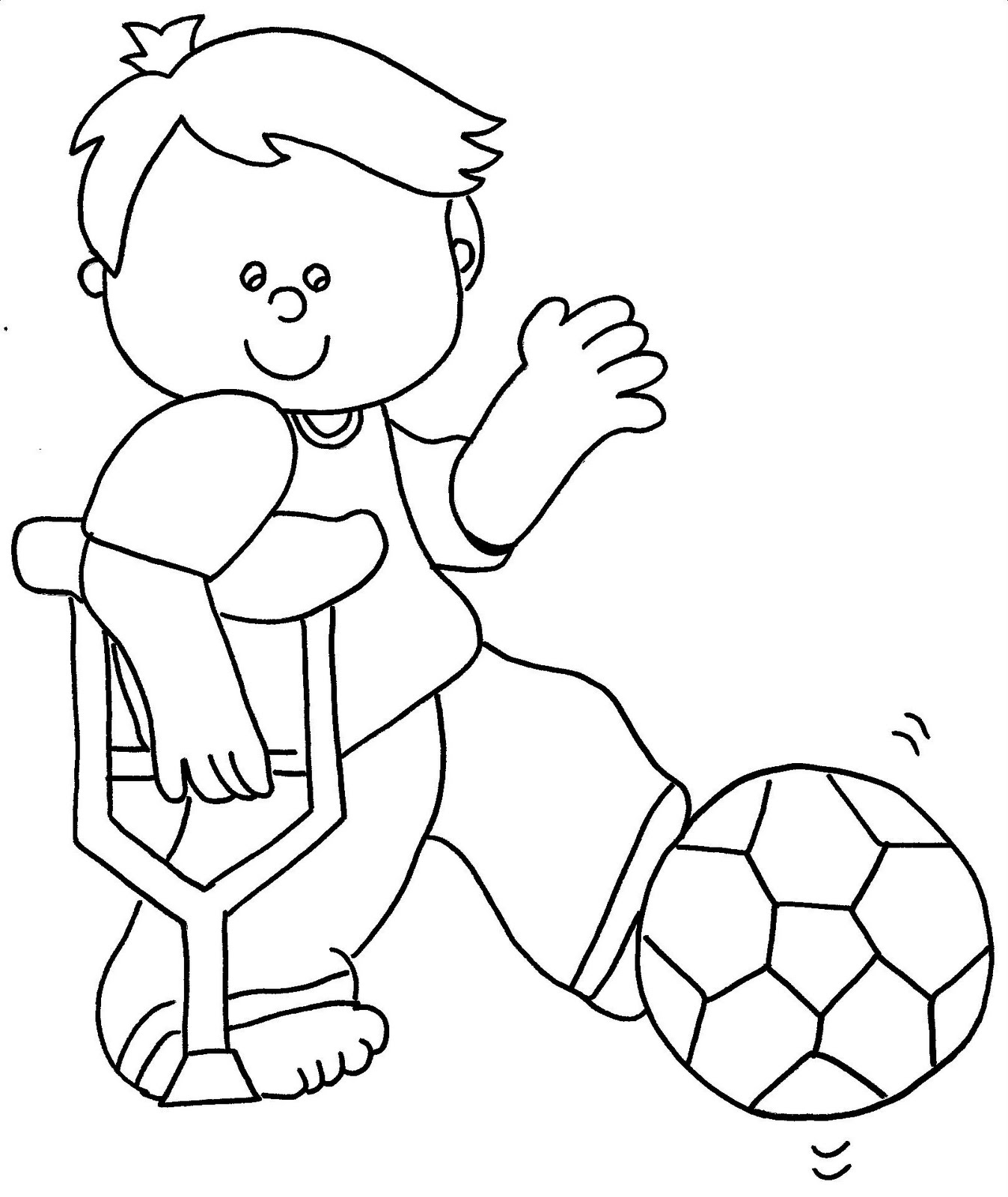 MAYIS 11. GÜNTAM GÜNLÜK EĞİTİM AKIŞIOkul Adı               : …………...                                                                                                                                             Tarih                   :  16/05/2018Yaş Grubu (Ay)        : ……………Öğretmen Adı             : ……………GÜNE BAŞLAMA ZAMANI/ OYUN ZAMANIKAHVALTI, TEMİZLİKETKİNLİK ZAMANI“Renkli Sayılarımız” simli bütünleştirilmiş Sanat ve Okuma Yazmaya Hazırlık Etkinliği uygulanır. (etkinlik 22)ÖĞLE YEMEĞİ, TEMİZLİKDİNLENME ZAMANIETKİNLİK ZAMANI “Kuşları Yuvalarına Götürelim” isimli bütünleştirilmiş Türkçe ve Fen-Matematik Etkinliği uygulanır. (etkinlik 23) KAHVALTI, TEMİZLİKOYUN ZAMANIGÜNÜ DEĞERLENDİRME ZAMANIEVE GİDİŞ AİLE KATILIMI Ailelerden çocuklarıyla ertesi gün etkinlikte kullanmak üzere aile resimlerini göndermelerini ister.GENEL DEĞERLENDİRMEÇocuk açısından:Program açısından:Öğretmen açısından: ETKİNLİK PLANI-22                        RENKLİ SAYILARIMIZEtkinlik Türü: Sanat ve Okuma Yazmaya Hazırlık Etkinliği (Bütünleştirilmiş Büyük Grup Etkinliği)Yaş Grubu: KAZANIMLAR VE GÖSTERGELERİMotor Gelişim:Kazanım 4. Küçük kas kullanımı gerektiren hareketleri yapar. (. (Göstergeleri: Nesneleri yeni şekiller oluşturacak biçimde bir araya getirir. Malzemeleri yapıştırır. Değişik malzemeler kullanarak resim yapar. Nesneleri kopartır/yırtar, sıkar. Kalemi doğru tutar, kalem kontrolünü sağlar, çizgileri istenilen nitelikte çizer.)Sosyal-Duygusal Gelişim:Kazanım 7. Bir işi veya görevi başarmak için kendini güdüler. (Göstergeleri: Yetişkin yönlendirmesi olmadan bir işe başlar. Başladığı işi zamanında bitirmek için çaba gösterir.)Bilişsel Alan:Kazanım 3. Algıladıklarını hatırlar. (Göstergeleri: Nesne/durum/olayı bir süre sonra yeniden söyler. Hatırladıklarını yeni durumlarda kullanır.)ÖĞRENME SÜRECİÖğretmen “Biz çalışkan arılarız. Vızır vızırdarız. Etkinlik zamanı masalara geçeriz.” diyerek çocukların masalara geçmelerini sağlar. Çocuklara renkli oyun hamurlarından ”1-5 arası” sayı çalışmaları yapacakları söylenir. Öğretmen renkli oyun hamurlarını her çocuğa istediği renkte verir. Öğretmen çocuklara oyun hamurlarından 1–5 arası sayı yapmalarında rehber olur. Sayılar tamamlanıp kuruduktan sonra verniklenir. Her çocuğun yaptığı sayılardan seçilerek hazırlanmış olan sayılar sayı köşesi panosuna yapıştırılır ve sınıfa asılır. Etkinlik bitimi sınıf toparlanır.Ardından tekrar masalara geçmeleri sağlanarak çocuklara çalışma sayfaları ve boya kalemleri dağıtılır. Ardından “Sayılar” çalışma sayfalarının yapılmasına rehberlik edilir.MATERYALLERRenkli oyun hamurları,vernik,“Sayılar” çalışma sayfaları ve boya kalemleriSÖZCÜKLERSayı,KAVRAMLARSayı:1-5DEĞERLENDİRMESonbahar mevsiminde hangi sebze ve meyveleri yeriz?En çok hangi sebzeyi seversin?En çok hangi meyveyi seversin?Bugün nasıl çalışmalar yaptık?UYARLAMAETKİNLİK PLANI-23   KUŞLARI YUVALARINA GÖTÜRELİMEtkinlik Çeşidi : Türkçe ve Fen-Matematik Etkinliği (Bütünleştirilmiş Büyük Grup Etkinliği)                                                   Yaş Grubu      : KAZANIMLAR VE GÖSTERGELERİDil Gelişimi:Kazanım 5. Dili iletişim amacıyla kullanır. (Göstergeleri: Konuşma sırasında göz teması kurar. Jest ve mimikleri anlar. Konuşurken jest ve mimiklerini kullanır.  Konuşmayı başlatır. Konuşmayı sürdürür. Konuşmayı sonlandırır. Konuşmak için sırasını bekler.)Kazanım 6. Sözcük dağarcığını geliştirir. (Göstergeleri: Dinlediklerinde yeni olan sözcükleri fark eder ve sözcüklerin anlamlarını sorar. Sözcükleri hatırlar ve sözcüklerin anlamını söyler. Yeni öğrendiği sözcükleri anlamlarına uygun olarak kullanır. Zıt anlamlı, eş anlamlı ve eş sesli sözcükleri kullanır.)Kazanım 8. Dinlediklerini/izlediklerini çeşitli yollarla ifade eder. (Göstergeleri: Dinledikleri/izledikleri ile ilgili sorular sorar. Dinledikleri/izledikleri ile ilgili sorulara cevap verir. Dinlediklerini/izlediklerini başkalarına anlatır. Dinlediklerini/izlediklerini resim, müzik, drama, şiir, öykü gibi çeşitli yollarla sergiler.)Bilişsel Gelişim
Kazanım 1: Nesne durum olaya dikkatini verir. (Göstergeleri: Dikkat edilmesi gereken nesne durum olaya odaklanır.)
Kazanım 2: Nesne durum olayla ilgili tahminde bulunur. (Göstergeleri: İpuçlarını birleştirerek tahminini söyler.)
Kazanım 3: Algıladıklarını hatırlar. (Göstergeleri: Nesne durum olayı bir süre sonra yeniden söyler.)Kazanım 17. Neden-sonuç ilişkisi kurar. (Göstergeleri: Bir olayın olası nedenlerini söyler. Bir olayın olası sonuçlarını söyler.)ÖĞRENME SÜRECİÖğretmen, “Biz çalışkan arılarız. Vızır vızır vızırdarız. Hikaye zamanında sessice otururuz.” diyerek çocukların minderlerde yarım ay şeklinde oturmalarını sağlar. “Ağacım” şiiri hep birlikte söylenir.AĞACIM
Benim 1 Ağacım Var
Dalında 3 Vişne
Sular Büyütürüm Onu
Haftada 4-5 Kere.Şiir okunduktan sonra öğretmen hikâye köşesinden seçtiği bir hikâyeyi çocuklara okur. Hikâyenin ardından öğretmen çocuklara Fen ve matematik etkinliği olarak “ağaç ve sayı” çalışması yapacaklarını açıklar. Kullanılacak olan fon kartonları, kuş resimleri, kuş yuvası için  torba, sayı kartları malzemeleri masaya yerleştirilir. Daha sonra fon kartonundan ağaç yapılıp kesilir. Masanın bir ucuna ağaç yerleştirilir. Bu ağacın üzerine öncelikle kuş yuvası olarak torba asılır. Çocuklar kuşları sayısına göre teker teker götürerek ağaca yerleştirirler. Daha sonra her bir sayı da kuşun yuvasına asılır. Daha sonra etkinlikle ilgili sorular sorularak sayı kavramları pekiştirilir.MATERYALLER Kuş resimleri, fon kartonu, kuş yuvası torbası, sayı kartlarıSÖZCÜKLER Yuva,KAVRAMLAR1-5 arası sayılarAİLE KATILIMI Ailelerden çocuklarıyla birlikte sayı çalışmaları yapmaları  istenir.DEĞERLENDİRMEŞiirimizin ismi neydi?Şiirimizde hangi sayılar var?UYARLAMAMAYIS 12. GÜNTAM GÜNLÜK EĞİTİM AKIŞIOkul Adı               : …………...                                                                                                                                             Tarih                   :  17/05/2018Yaş Grubu (Ay)        : ……………Öğretmen Adı             : ……………GÜNE BAŞLAMA ZAMANI/ OYUN ZAMANIKAHVALTI, TEMİZLİKETKİNLİK ZAMANI“Sandalyeleri Kapalım” isimli bütünleştirilmiş Oyun Etkinliği uygulanır. (etkinlik 24)ÖĞLE YEMEĞİ, TEMİZLİKDİNLENME ZAMANIETKİNLİK ZAMANI “Ellerimizle Güneş” isimli bütünleştirilmiş Okuma Yazmaya Hazırlık ve Sanat Etkinliği uygulanır. (etkinlik 25) KAHVALTI, TEMİZLİKOYUN ZAMANIGÜNÜ DEĞERLENDİRME ZAMANIEVE GİDİŞ GENEL DEĞERLENDİRMEÇocuk açısından:Program açısından:Öğretmen açısından: ETKİNLİK PLANI-24                        						SANDALYELERİ KAPALIMEtkinlik türü: Oyun  Etkinliği (Büyük Grup  Etkinliği)
Yaş grubu:
 KAZANIM VE GÖSTERGELERSosyal Duygusal Gelişim: Kazanım 7. Bir işi ya da görevi başarmak için kendini güdüler. (Göstergeleri: Yetişkin yönlendirmesi olmadan bir işe başlar. Başladığı işi zamanında bitirmek için çaba gösterir.)Dil Gelişimi: Kazanım 5. Dili iletişim amacıyla kullanır. (Göstergeleri: Konuşma sırasında göz teması kurar. Jest ve mimikleri anlar. Konuşurken jest ve mimiklerini kullanır.  Konuşmayı başlatır. Konuşmayı sürdürür. Konuşmayı sonlandırır. Konuşmalarında nezaket sözcükleri kullanır. Sohbete katılır. Konuşmak için sırasını bekler. Duygu, düşünce ve hayallerini söyler. Duygu ve düşüncelerinin nedenlerini söyler.)Motor Gelişim: Kazanım 5. Müzik ve ritim eşliğinde hareket eder. (Göstergeleri: Bedenini, nesneleri ve vurmalı çalgıları kullanarak ritim çalışması yapar. Basit dans adımlarını yapar. Müzik ve ritim eşliğinde dans eder. Müzik ve ritim eşliğinde çeşitli hareketleri ardı ardına yapar.)ÖĞRENME SÜRECİÖğretmen “Biz çalışkan arılarız. Vızır vızır vızırdarız. Zamanı gelince oyunlar oynar eğleniriz.” der ve çocukların oyun alanında toplanmalarını sağlar. Öğretmen çocuklara “Sandalye Kapmaca “ oyununu oynayacaklarını söyler ve oyunun nasıl oynanacağını anlatır. Oyun alanına bir sıra sandalye dizilir. Çocuklar sandalyenin etrafında dururlar. Çocuk sayısı sandalye sayısından bir fazla olması gerekmektedir. Öğretmen müziği açarak çocuklara sandalyelerin etrafında hızlı ve yavaş şekillerde dans etmeye başlayacaklarını söyler. Öğretmen müziği kapattığında çocuklar sandalyelere otururlar. Ayakta kalan çocuk oyundan çıkar. Bir sandalye daha oyundan çıkarılarak oyun devam eder. Oyun bu şekilde devam eder ve son sandalyeye oturan çocuk oyunu kazanmış olur.MateryalLERSandalyeler, müzik çalar, müzik cd ’siSÖZCÜKLERSandalye,müzikKAVRAMLARHızlı-yavaşDEĞERLENDİRMEOyunumuzu beğendiniz mi?Oyunumuzun adı neydi?Oyunu kazanmak için neler yaptın?UYARLAMAETKİNLİK PLANI-25                         ELLERİMİZLE GÜNEŞEtkinlik türü: Okuma Yazmaya Hazırlık ve Sanat Etkinliği (Bütünleştirilmiş Büyük Grup Etkinliği)Yaş grubu: KAZANIM VE GÖSTERGELERDil Gelişimi:Kazanım 5. Dili iletişim amacıyla kullanır. (Göstergeleri: Konuşma sırasında göz teması kurar. Jest ve mimikleri anlar. Konuşurken jest ve mimiklerini kullanır.  Konuşmayı başlatır. Konuşmayı sürdürür. Konuşmayı sonlandırır. Konuşmalarında nezaket sözcükleri kullanır. Sohbete katılır. Konuşmak için sırasını bekler. Duygu, düşünce ve hayallerini söyler. Duygu ve düşüncelerinin nedenlerini söyler.)Motor Gelişim:Kazanım 4. Küçük kas kullanımı gerektiren hareketleri yapar. (Göstergeleri: Nesneleri üst üste / yan yana / iç içe dizer. Nesneleri yeni şekiller oluşturacak biçimde bir araya getirir. Malzemeleri yapıştırır. Nesneleri kopartır/yırtar, sıkar,  çeker/gerer, açar/kapar, döndürür. Malzemelere elleriyle şekil verir.)Bilişsel Gelişim:Kazanım 5. Nesne ya da varlıkları gözlemler. (Göstergeleri: Nesne/varlığın adını, rengini, şeklini, büyüklüğünü, uzunluğunu, dokusunu, sesini, kokusunu, yapıldığı malzemeyi, tadını, miktarını ve kullanım amaçlarını söyler.)ÖĞRENME SÜRECİÖğretmen “Biz çalışkan arılarız. Vızır vızırdarız. Etkinlik zamanı masalara geçeriz.” diyerek çocukların masalara geçmelerini sağlar. Çocuklara çalışma sayfasını ve boya kalemlerini dağıtır. Ardından “3D” çalışma sayfasının yapılmasına rehberlik eder.Okuma Yazmaya Hazırlık  etkinliğinden sonra öğretmen çocukları masalara yönlendirir. Çocuklara “bugün ellerimizle güneşi oluşturacağız” der. Beyaz A4 kâğıtlarını ve sarı parmak boyalarını çocuklara dağıtır. Çocukların bir elini parmak boyaları ile boyayarak baskı yapmalarına yardımcı olunur. Baskı yapılan kâğıtlar kuruması için bir köşeye kaldırılır. Daha sonra daire şeklindeki köpük tabak çocuklarla birlikte sarı parmak boyası ile boyanarak kurumaya bırakılır. Öğretmen tarafından kuruyan el baskıları kesilerek hazır hale getirilir. Sarı tabağımızda kuruduktan sonra iç kısmına göz, ağız ve burun çizilerek hazırlanır. Güneşin orta kısmı hazırlandıktan sonra sıra ile çocuklar çağırılarak el baskılarını tabağın kenarlarına güneşi tamamlayacak şekilde yapıştırırlar. Çalışmalar tamamlandıktan sonra sınıf temizlenir ve bitirilen etkinlik panoda sergilenir.
MATERYALLER“3D” çalışma sayfası, boya kalemleri, köpük tabak, sarı parmak boyası, beyaz A4 kâğıdı, makas ve yapıştırıcıSÖZCÜKLERGüneş,gezegen,astronotKAVRAMLAR----DeğerlendirmeSanat etkinliğinde nasıl çalışma yaptık?Etkinliğimizde hangi malzemeleri kullandık?Çalışma sırasında ellerinizi kullanmak hoşunuza gitti mi?Uzayda neler vardır*UYARLAMAMAYIS 13. GÜNTAM GÜNLÜK EĞİTİM AKIŞIOkul Adı               : …………...                                                                                                                                             Tarih                   : 18/05/2018Yaş Grubu (Ay)        : ……………Öğretmen Adı             : ……………GÜNE BAŞLAMA ZAMANI/ OYUN ZAMANIKAHVALTI, TEMİZLİKETKİNLİK ZAMANI“Atatürk Ne Dedi?” isimli bütünleştirilmiş Türkçe ve Okuma Yazmaya Hazırlık Etkinliği uygulanır. (etkinlik 26)ÖĞLE YEMEĞİ, TEMİZLİKDİNLENME ZAMANIETKİNLİK ZAMANI “19 Mayıs Gençlik Ve Spor Bayramı” isimli Sanat Etkinliği uygulanır. (etkinlik 27) KAHVALTI, TEMİZLİKOYUN ZAMANIGÜNÜ DEĞERLENDİRME ZAMANIEVE GİDİŞ GENEL DEĞERLENDİRMEÇocuk açısından:Program açısından:Öğretmen açısından: ETKİNLİK PLANI-26                         ATATÜRK NE DEDİ?Etkinlik Türü: Türkçe ve Okuma Yazmaya Hazırlık Etkinliği (Bütünleştirilmiş Bireysel Etkinlik)Yaş Grubu: KAZANIMLAR VE GÖSTERGELERİDil Gelişimi: Kazanım 5. Dili iletişim amacıyla kullanır. (Göstergeleri: Konuşma sırasında göz teması kurar. Jest ve mimikleri anlar. Konuşurken jest ve mimiklerini kullanır. Konuşmayı başlatır. Konuşmayı sürdürür. Konuşmayı sonlandırır. Konuşmalarında nezaket sözcükleri kullanır. Sohbete katılır. Konuşmak için sırasını bekler. Duygu, düşünce ve hayallerini söyler. Duygu ve düşüncelerinin nedenlerini söyler.)Kazanım 8. Dinlediklerini/izlediklerini çeşitli yollarla ifade eder. (Göstergeleri: Dinledikleri/izledikleri ile ilgili sorular sorar. Dinledikleri/izledikleri ile ilgili sorulara cevap verir. Dinlediklerini/izlediklerini başkalarına anlatır. Dinlediklerini/izlediklerini resim gibi çeşitli yollarla sergiler.)Motor Gelişim Kazanım 4. Küçük kas kullanımı gerektiren hareketleri yapar. (Göstergeleri: Kalemi doğru tutar, kalem kontrolünü sağlar, çizgileri istenilen nitelikte çizer.)ÖĞRENME SÜRECİÖğretmen, “Biz çalışkan arılarız. Vızır vızır vızırdarız. Hikaye zamanında sessice otururuz.” diyerek çocukların minderlerde yarım ay şeklinde oturmalarını sağlayarak “ATATÜRK NE DEDİ?” parmak oyunu hareketleri ile birlikte birkaç defa tekrar eder. ATATÜRK NE DEDİ?
Bir elin nesi var
(Sağ aşağı doğru sallanır)
İki elin sesi var
(Sol el sağ elle beraber çırpılır)
Atatürk bize ne dedi
(Sağ işaret parmağı açıktan işaret ettirilir)
Güçlü olun dedi
(İki el sıkıca birbirine kenetlenir)
Karınca gibi çalışın dedi
(Parmaklar masada yürütülür)
Birbirinizi sevin dedi
(iki el göğüs hizasında birleştirilirParmak oyununun ardından öğretmen kitap köşesinden seçtiği bir hikayeyi çocuklara okur.MATERYALLERHikaye kitabıSÖZCÜKLERGüçlü,KAVRAMLAR…..DEĞERLENDİRMEParmak oyunumuzun ismi neydi?Parmak oyunumuzu beğendiniz mi?Havalar sıcak olmaya başladığında nasıl giysiler giyeriz?Mevsime uygun giyinmezsek ne olur?UYARLAMAETKİNLİK PLANI-27                         19 MAYIS GENÇLİK VE SPOR BAYRAMIEtkinlik Türü: Sanat Etkinliği (Büyük Grup Etkinliği)Yaş Grubu: KAZANIMLAR VE GÖSTERGELERİDil Gelişim:Kazanım 7. Dinlediklerinin/izlediklerinin anlamını kavrar. (Göstergeleri: Sözel yönergeleri yerine getirir. Dinlediklerini/izledikleini açıklar. Dinledikleri/izledikleri hakkında yorum yapar.)Kazanım 8. Dinlediklerini/izlediklerini çeşitli yollarla ifade eder. (Göstergeleri: Dinlediklerini/izlediklerini resim, müzik, drama, şiir, öykü gibi çeşitli yollarla sergiler.)Bilişsel Gelişim:Kazanım 1. Nesne/durum/olaya dikkatini verir. (Göstergeleri: Dikkat edilmesi gereken nesne/durum/olaya odaklanır. Dikkatini çeken nesne/durum/olaya yönelik sorular sorar. Dikkatini çeken nesne/durum/olayı ayrıntılarıyla açıklar.) Kazanım 5. Nesne ya da varlıkları gözlemler. (Göstergeleri: Nesne/varlığın adını, rengini, şeklini, kullanım amaçlarını söyler.)Motor Gelişim:Kazanım 4. Küçük kas kullanımı gerektiren hareketleri yapar (Nesneleri yeni şekiller oluşturacak biçimde bir araya getirir. Malzemeleri keser, yapıştırır,  değişik şekillerde katlar. Değişik malzemeler kullanarak ÖĞRENME SÜRECİÖğretmen, “Biz çalışkan arılarız. Vızır vızır vızırdarız. Etkinlik zamanı masalara geçeriz.” diyerek çocukların masalara geçmesini Sağlar. Çocuklara 19 mayıs Atatürk anma ve gençlik bayramının yaklaştığı söylenir. Bu bayramı Atatürk’ün neden gençlere armağan ettiği hakkında çocuklara bilgiler verilir. Daha sonra çocuklara bugün bandırma vapuru boyama etkinliği yapılacağı söylenir. Boyama sayfaları ve boya kalemleri çocuklara dağıtılır. Çocukların boyamaları yapmalarına rehberlik edilir. Bitirilen etkinlikler panoda sergilenir.MATERYALLER : Bandırma vapuru boyama sayfası,boya kalemleriSÖZCÜKLER:BayramKAVRAMLAR: ----DEĞERLENDİRMESanat etkinliğinde ne çalışması yaptık?Yaklaşan bayramın adı neydi?Atatürk bu bayramı kimlere armağan etmiş?Daha önce 19 Mayıs bayramına gittiniz mi?UYARLAMA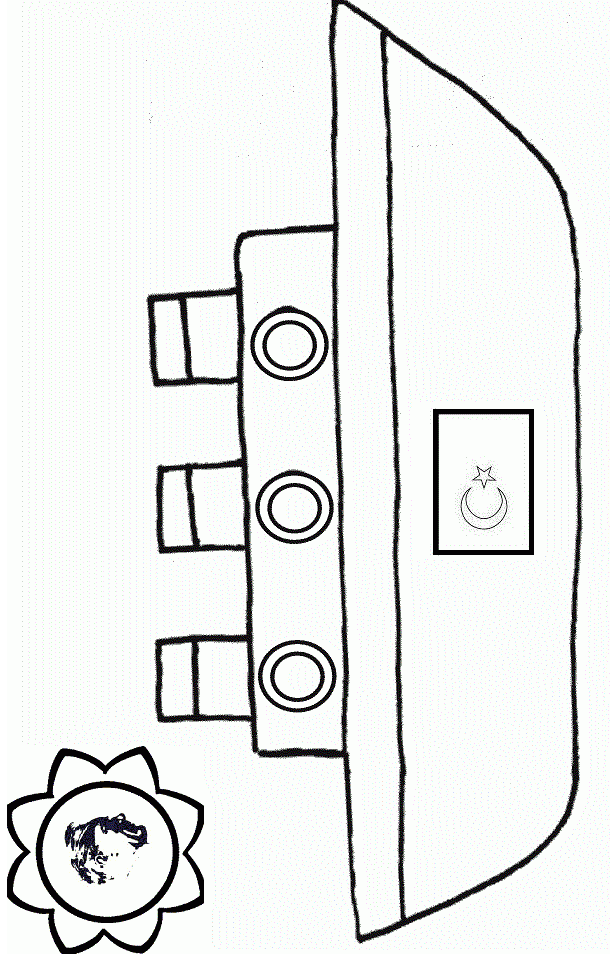 MAYIS 14. GÜNTAM GÜNLÜK EĞİTİM AKIŞIOkul Adı               : …………...                                                                                                                                             Tarih                   : 21/05/2018Yaş Grubu (Ay)        : ……………Öğretmen Adı             : ……………GÜNE BAŞLAMA ZAMANI/ OYUN ZAMANIKAHVALTI, TEMİZLİKETKİNLİK ZAMANI“Mevsimler isimli bütünleştirilmiş Türkçe  ve Okuma Yazmaya Hazırlık  Etkinliği uygulanır. (etkinlik 28)ÖĞLE YEMEĞİ, TEMİZLİKDİNLENME ZAMANIETKİNLİK ZAMANI “Dondurma” isimli bütünleştirilmiş Sanat Etkinliği uygulanır. (etkinlik 29) KAHVALTI, TEMİZLİKOYUN ZAMANIGÜNÜ DEĞERLENDİRME ZAMANIEVE GİDİŞ GENEL DEĞERLENDİRMEÇocuk açısından:Program açısından:Öğretmen açısından: ETKİNLİK PLANI-28MEVSİMLEREtkinlik Türü: Türkçe ve Okuma Yazmaya Hazırlık Etkinliği (Bütünleştirilmiş Büyük Grup Etkinliği)Yaş Grubu: KAZANIMLAR VE GÖSTERGELERİBilişsel Gelişim Kazanım 2. Nesne/durum/olayla ilgili tahminde bulunur. (Göstergeleri:  Nesne/durum/olayla ilgili tahminini söyler.)Kazanım 17. Neden-sonuç ilişkisi kurar. (Göstergeleri: Bir olayın olası nedenlerini söyler. Bir olayın olası sonuçlarını söyler.)Dil Gelişimi Kazanım 5: Dili iletişim amacıyla kullanır. (Göstergeleri: Sohbete katılır. Konuşmak için sırasını bekler.)Kazanım 7. Dinlediklerinin/izlediklerinin anlamını kavrar. (Göstergeleri: Sözel yönergeleri yerine getirir. Dinlediklerini/izlediklerini açıklar. Dinledikleri/izledikleri hakkında yorum yapar.)Kazanım 8: Dinlediklerini/ izlediklerini çeşitli yollarla ifade eder. (Göstergeleri: Dinledikleri/ izledikleri ile ilgili sorulara cevap verir. Dinlediklerini/ izlediklerini drama gibi çeşitli yollarla sergiler.)Sosyal ve Duygusal Gelişim Kazanım 13. Estetik değerleri korur. (Göstergeleri: Çevresinde gördüğü güzel ve rahatsız edici durumları söyler. Çevresini farklı biçimlerde düzenler. Çevredeki güzelliklere değer verir.)ÖĞRENME SÜRECİÖğretmen, “Biz çalışkan arılarız. Vızır vızır vızırdarız. Hikaye zamanında sessice otururuz.” diyerek çocukların minderlerde yarım ay şeklinde oturmalarını sağlayarak “MEVSİMLER” parmak oyunu hareketleri ile birlikte birkaç defa tekrar eder. MEVSİMLER
Bir yılda dört mevsim var(bir eldeki dört parmak gösterilir)
En güzeli ilkbahar(eller yana açılır9
Açar bütün çiçekler(bütün parmaklar havaya açılır)
En sevdiğim mevsim yazdır(kendisini gösterir)
Serinlemek için yüzer bütün insanlar(yüzme hareketi yapılır)
Sonbahara güz derler
Okula koşar bütün çocuklar(koşma hareketi yapılır)
Kış soğuktur yağar kar(parmaklar aşağı sallanır)
Üşür bütün insanlar(üşüme hareketi yapılırParmak oyununun  bitiminde öğretmen çocuklara “PELİN PLAJDA” isimli hikayeyi okur.PELİN PLAJDAPelin ve annesi plaja geldiler. Önce kabinlere giderek, mayolarını ve terliklerin giydiler. Daha sonra kumların üzerine hasırlarını yaydılar. Şemsiyelerini açtılar.Annesi:— Gel bakalım, Pelin. Önce güneş yağını sürelim. Güneş seni fazla yakmasın.Pelin:— Evet ama, sonra ben önce denize girmek istiyorum. Pelin biraz ilerledikten sonra geri döndü.Annesi:— Ne oldu. Yoksa korktun mu?Pelin:— Hayır anneciğim. Şapkamı çıkarmayı unutmuşum. Pelin şapkasını çıkardı. Tekrar deniz kenarına gitti. Deniz biraz dalgalıydı. Denizindalgası Pelin’i biraz ıslattı. Pelin geri kaçtı. Daha sonra tekrar ilerledi ve kendini suya bıraktı. Yüzmeye başladı. Evet yüzebiliyordu. Biraz yüzdükten sonra denizde bir kaç çocukla arkadaş oldu.Pelin:— Benim deniz topum var. İsterseniz birlikte oynayabiliriz, dedi. Çocuklar öneriyi kabul ettiler. Pelin koşarak annesinin yanına geldi. Annesi havluyla onu kurulamak istedi.Pelin:— Kurulanmaya gerek yok anneciğim topumu almaya geldim. Arkadaşlarımla oynayacağım, dedi.Annesi çok sevindi.— Aferin benim kızıma kendisine arkadaşta bulmuş. Haydi al bakalım topunu. Güzel güzel oynayın. Sakın ileriye gitmeyin, kenarda oynayın. Pelin:— Tamam anneciğim sen merak etme.Pelin, arkadaşları ile top oynadı. Güzel güzel eğlendi. Fakat biraz sonra ağlamaya başladı. Annesi hemen yanına gitti.— Ne oldu neden ağlıyorsun? dedi.Pelin’in ayağını cam kesmişti. Ayağı kanıyordu. Annesi çok üzüldü.— Kim atmış bu camı buraya, bilinçsizce yapılan davranışlar nelere mal oluyor.Bu kaza hepimizin başına gelebilirdi. Çevremizi temiz tutmalıyız. Denizleri ve sahilleri kirletmemeliyiz, dedi. Arkadaşları Pelin’e “geçmiş olsun” dediler. Annesi Pelin’i sağlık kabinine götürdü. Sağlık memuru, Pelin’in ayağını temizledi. Yarasına tentürdiot sürdü. Yara bantı yapıştırdı. Pelin ve annesi sağlık memuruna teşekkür ettiler. Daha sonra Pelin’e, annesi bir dondurma aldı. Güneş kremi sürünerek öğlene kadar annesiyle birlikte güneşlendiler.Hikayeden  sonra öğretmen “Biz çalışkan arılarız. Vızır vızırdarız. Etkinlik zamanı masalara geçeriz.” diyerek çocukların masalara geçmelerini sağlar. Çocuklara çalışma sayfasını dağıtır. Ardından “Özbakım-Uygun Giyinmek” çalışma sayfasının yapılmasına rehberlik eder.MATERYALLER“Özbakım-Uygun Giyinmek” çalışma sayfası ve boya kalemleri ,hikaye kitabıSÖZCÜKLERMevsim,uygun,güneş kremiKAVRAMLARSıcakDEĞERLENDİRMEHikayemizi beğendiniz mi?Hikayemizin adı neydi?Pelin’in başına plajda ne geldi?Hangi mevsimde denize gireriz?UYARLAMAETKİNLİK PLANI-29DONDURMAEtkinlik Türü: Sanat Etkinliği (Bütünleştirilmiş Bireysel Etkinlik)Yaş Grubu: KAZANIM VE GÖSTERGELERMotor gelişim
Kazanım 4: Küçük kas kullanımı gerektiren hareketleri yapar. (Göstergeleri: Nesneleri yeni şekiller oluşturacak biçimde bir araya getirir. Malzemeleri keser. Malzemeleri yapıştırır. Kalemi doğru tutar, kalem kontrolünü sağlar, çizgileri istenilen nitelikte çizer.)
Dil gelişimi
Kazanım 7: Dinledikleri/izlediklerinin anlamını kavrar. (Göstergeleri: Sözel yönergeleri yerine getirir. Dinledikleri/izlediklerini açıklar.)
ÖĞRENME SÜRECİÖğretmen, “Biz çalışkan arılarız. Vızır vızırdarız. Etkinlik zamanı masalara geçeriz.” diyerek çocukların masalara geçmelerini sağlar. Öğretmen çocuklara  “bugün yaz mevsiminde çok sevdiğimiz ve çok yediğimiz bir şey yapacağız” der. Çocuklardan bu yiyeceğin ne olduğu ile ilgili cevaplar alınır. Alınan cevaplardan sonra öğretmen her çocuğa dondurma resmi bulunan kâğıtları ve renkli parmak boyalarını dağıtılır. Çocukların dondurmalarını istediği renklerde tamamlamalarına rehberlik edilir. Tamamlanan dondurmalar sınıf panosunda sergilenir ve sınıf temizliği yapılır.MateryallerDondurma boyama sayfası,parmak boyalarıSözcüklerYaz,MevsimKavramlarSoğuk-sıcakDeğerlendirmeSanat etkinliğinde ne yaptık?Dondurmamızı ne ile renklendirdik?Sende dondurma sever misin?Hangi dondurmaları daha çok seversin?UYARLAMA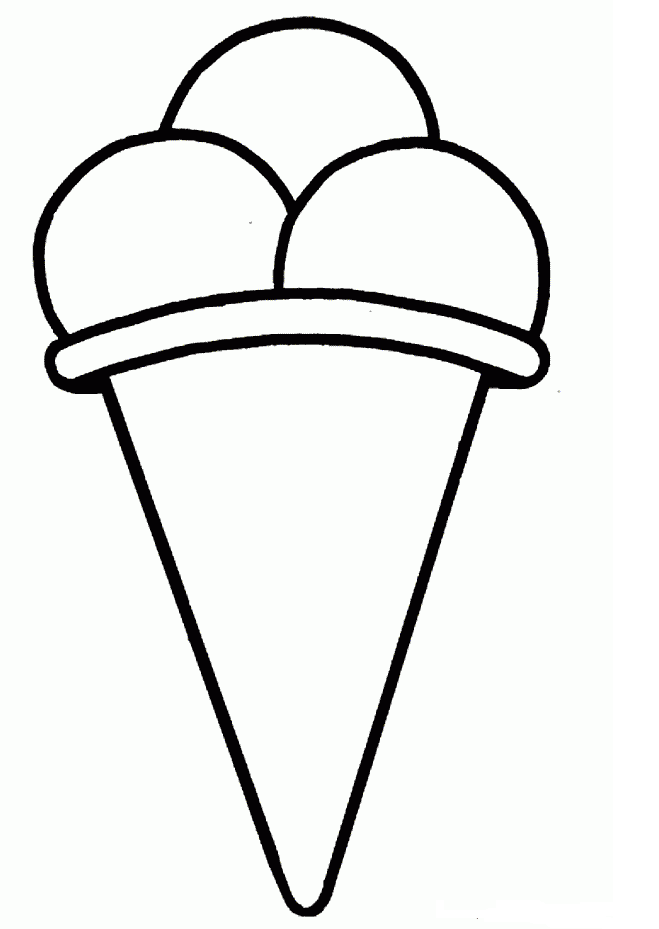 MAYIS 15. GÜNTAM GÜNLÜK EĞİTİM AKIŞIOkul Adı               : …………...                                                                                                                                             Tarih                   : 22/05/2018Yaş Grubu (Ay)        : ……………Öğretmen Adı             : ……………GÜNE BAŞLAMA ZAMANI/ OYUN ZAMANIKAHVALTI, TEMİZLİKETKİNLİK ZAMANI“Müze ” isimli bütünleştirilmiş Türkçe Etkinliği uygulanır. (etkinlik 30)ÖĞLE YEMEĞİ, TEMİZLİKDİNLENME ZAMANIETKİNLİK ZAMANI “”   isimli Fen Etkinliği uygulanır. (etkinlik 31) KAHVALTI, TEMİZLİKOYUN ZAMANIGÜNÜ DEĞERLENDİRME ZAMANIEVE GİDİŞ GENEL DEĞERLENDİRMEÇocuk açısından:Program açısından:Öğretmen açısından: ETKİNLİK PLANI-30MÜZE Etkinlik Türü: Türkçe Etkinliği (Bütünleştirilmiş Büyük Etkinliği)
Yaş Grubu:
                                     KAZANIM VE GÖSTERGELERDil Gelişim:Kazanım 8. Dinlediklerini/izlediklerini çeşitli yollarla ifade eder. (Göstergeleri: Dinledikleri/izledikleri ile ilgili sorular sorar. Dinledikleri/izledikleri ile ilgili sorulara cevap verir. Dinlediklerini/izlediklerini başkalarına anlatır. Dinlediklerini/izlediklerini resim, müzik, drama, şiir, öykü gibi çeşitli yollarla sergiler.)Bilişsel Gelişim:Kazanım 1. Nesne/durum/olaya dikkatini verir. (Göstergeleri: Dikkat edilmesi gereken nesne/durum/olaya odaklanır. Dikkatini çeken nesne/durum/olaya yönelik sorular sorar. Dikkatini çeken nesne/durum/olayı ayrıntılarıyla açıklar.)Kazanım 2. Nesne/durum/olayla ilgili tahminde bulunur. (Göstergeleri:  Nesne/durum/olayla ilgili tahminini söyler. Tahmini ile ilgili ipuçlarını açıklar. Gerçek durumu inceler. Tahmini ile gerçek durumu karşılaştırır.)      ÖĞRENME SÜRECİÖğretmen, “Biz çalışkan arılarız. Vızır vızır vızırdarız. Hikaye zamanında sessice otururuz.” diyerek çocukların minderlerde yarım ay şeklinde oturmalarını sağlayarak çocuklara müze haftası ile ilgili bilgiler verilir. 18-24 Mayıs tarihleri arası Müzeler Haftası olduğu çocuklara söylenir. Müze gezilerinde nelere dikkat etmemiz gerektiği ve dikkat edilmezse ne olacağı hakkında bilgiler verilir. “MÜZE” adlı şiir çocuklarla birlikte söylenir. MÜZEBir hazinedir müze, 
Bilgiler verir bize.
Tarihi aydınlatır, 
Gerçekleri anlatır.Materyaller ----SÖZCÜKLERMüze,Müze haftasıKAVRAMLARDeğerlendirmeŞiirimizin ismi neydi?Şiirimizde neresi anlatılıyor?Daha önce hiç müzeye gittin mi?Müzede nelere dikkat etmemiz gerekiyor?Müzedeki kurallara uymazsak ne olur?UYARLAMAETKİNLİK PLANI- 31BALON PATLATMACAEtkinlik Türü   : Oyun Etkinliği (Bireysel Etkinlik)Yaş Grubu       : KAZANIMLAR VE GÖSTERGELERİSosyal Duygusal Gelişim:Kazanım 7. Bir işi ya da görevi başarmak için kendini güdüler. (Göstergeleri: Yetişkin yönlendirmesi olmadan bir işe başlar. Başladığı işi zamanında bitirmek için çaba gösterir.)Kazanım 10. Sorumluluklarını yerine getirir. (Göstergeleri: Sorumluluk almaya istekli olduğunu gösterir. Üstlendiği sorumluluğu yerine getirir. Sorumluluklar yerine getirilmediğinde olası sonuçları söyler.)Bilişsel Gelişim: Kazanım 1. Nesne/durum/olaya dikkatini verir. (Göstergeleri: Dikkat edilmesi gereken nesne/durum/olaya odaklanır.)Kazanım 2. Nesne/durum/olayla ilgili tahminde bulunur. (Göstergeleri:  Nesne/durum/olayla ilgili tahminini söyler. Tahmini ile ilgili ipuçlarını açıklar. Gerçek durumu inceler. Tahmini ile gerçek durumu karşılaştırır.)Kazanım 17. Neden-sonuç ilişkisi kurar. (Göstergeleri: Bir olayın olası nedenlerini söyler. Bir olayın olası sonuçlarını söyler.)Motor Gelişim:Kazanım 1. Yer değiştirme hareketleri yapar. (Göstergeleri:. Yönergeler doğrultusunda yürür.)ÖĞRENME SÜRECİÖğretmen “Biz çalışkan arılarız. Vızır vızır vızırdarız. Zamanı gelince oyuna geçeriz.” diyerek, BALON PATLATMA oyunu için çocukları oyun alanında toplar ve oyununun kurallarını anlatır.Sınıfa bolca renk renk az şişmiş balonlar konulur. Öğretmen çocuklara ''ben bir iki üç dediğimde herkes hızla balonların üzerine oturarak patlatacak ve her patlattığını saklayacak. Oyunun sonunda en çok balon patlatan çocuk oyunu kazanır'' der daha sonra oyuna başlanılır. Oyun sonunda elinde en çok balon patlatmış çocuk oyunu kazanır.MATERYALLER:Renk renk balonlarSÖZCÜK: Balon,patlatmaKAVRAMLAR:…..DEĞERLENDİRMEÇocuklar bugün hangi oyunu oynadık?Oyunumuzda neyin üzerine oturduk?Oyunu beğendiniz mi?Balonları patlatırken neler hissettiniz?UYARLAMAMAYIS 16. GÜNTAM GÜNLÜK EĞİTİM AKIŞIOkul Adı               : …………...                                                                                                                                             Tarih                   : 23/05/2018Yaş Grubu (Ay)        : ……………Öğretmen Adı             : ……………GÜNE BAŞLAMA ZAMANI/ OYUN ZAMANIKAHVALTI, TEMİZLİKETKİNLİK ZAMANI“Kumdan Kaleler” isimli bütünleştirilmiş Sanat ve Okuma Yazmaya Hazırlık Etkinliği uygulanır. (etkinlik 32)ÖĞLE YEMEĞİ, TEMİZLİKDİNLENME ZAMANIETKİNLİK ZAMANI “Uçtu Uçtu” isimli Oyun Etkinliği uygulanır. (etkinlik 33) KAHVALTI, TEMİZLİKOYUN ZAMANIGÜNÜ DEĞERLENDİRME ZAMANIEVE GİDİŞ GENEL DEĞERLENDİRMEÇocuk açısından:Program açısından:Öğretmen açısından: ETKİNLİK PLANI-32KUMDAN KALELEREtkinlik türü: Sanat ve Okuma Yazmaya Hazırlık Etkinliği (Bütünleştirilmiş Küçük Grup Etkinliği)
Yaş grubu:
                                     KAZANIM VE GÖSTERGELERBilişsel Gelişim:Kazanım 1. Nesne/durum/olaya dikkatini verir. (Göstergeleri: Dikkat edilmesi gereken nesne/durum/olaya odaklanır.  Dikkatini çeken nesne/durum/olayı ayrıntılarıyla açıklar.)Dil Gelişimi:	Kazanım 6. Sözcük dağarcığını geliştirir. (Göstergeleri:  Yeni öğrendiği sözcükleri anlamlarına uygun olarak kullanır. Zıt anlamlı sözcükleri kullanır.)Sosyal ve Duygusal GelişimKazanım 3. Kendini yaratıcı yollarla ifade eder. (Göstergeleri: Duygu, düşünce ve hayallerini özgün yollarla ifade eder.)Motor Gelişim
Kazanım 4: Küçük kas kullanımı gerektiren hareketleri yapar. (Göstergeleri: Malzemelere elleriyle şekil verir. Malzemelere araç kullanarak şekil verir. Kalemi doğru tutar, kalem kontrolünü sağlar, çizgileri istenilen nitelikte çizer. Kalemi doğru tutar, kalem kontrolünü sağlar, çizgileri istenilen nitelikte çizer.)                                      ÖĞRENME SÜRECİÖğretmen “Biz çalışkan arılarız. Vızır vızırdarız. Etkinlik zamanı masalara geçeriz.” diyerek çocukların masalara geçmelerini sağlar. Çocuklara “Yazın serinlemek için nereye gideriz?” sorusunu yöneltir. Çocukların cevaplarını tek tek dinler. Ardından “Deniz kenarında kumdan kaleler yapan kız” resmi ve sulu boyalar çocuklara dağıtılır. Öğretmen çocukların  sulu boyalar ile resmi tamamlamalarına rehberlik eder. Bitirilen çalışmalar kurumaya bırakılır ve sınıf temizlenir.Ardından öğretmen “Biz çalışkan arılarız. Vızır vızırdarız. Etkinlik zamanı masalara geçeriz.” diyerek çocukların masalara geçmelerini sağlar.Çocuklara çalışma sayfalarını ve kuru boya kalemlerini dağıtır. Ardından “Yaz” çalışma sayfalarının yapılmasına rehberlik eder.MATERYALler “Yaz” çalışma sayfaları ve kuru boya kalemleri, boyama sayfası, suluboya, suSÖZCÜKDeniz,Kum,KaleKAVRAMYaz Mevsimi,sıcak-soğukDeğerlendirmeHangi mevsimde denize gireriz?Sen deniz kenarında neler yaparsın?Yazın çevremizde ne gibi değişiklikler olur?Yaz mevsiminde en çok neyi seversin?UYARLAMA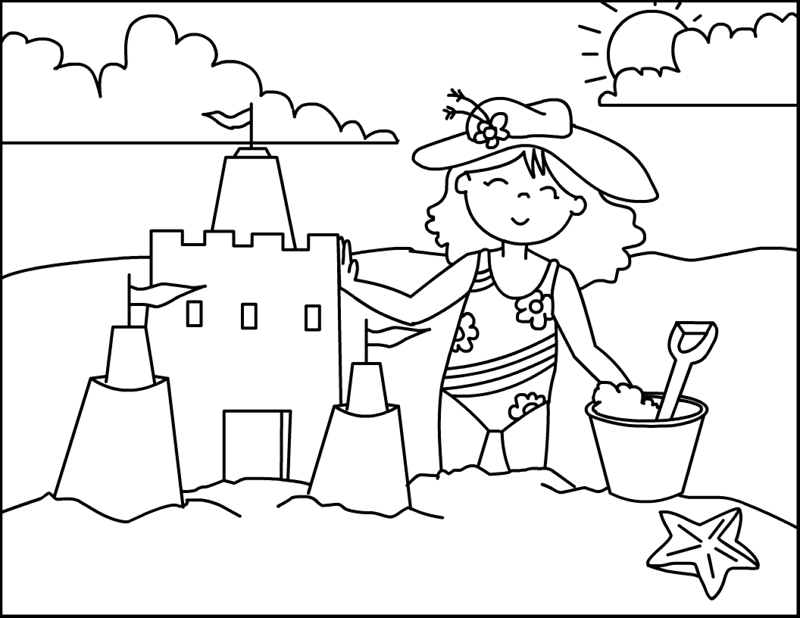 ETKİNLİK PLANI-33UÇTU UÇTUEtkinlik Türü: Oyun Etkinliği (Bireysel Etkinlik)Yaş Grubu: KAZANIMLAR VE GÖSTERGELERİDil Gelişim: Kazanım 8. Dinlediklerini/izlediklerini çeşitli yollarla ifade eder. (Göstergeleri: Dinledikleri/izledikleri ile ilgili sorular sorar. Dinledikleri/izledikleri ile ilgili sorulara cevap verir. Dinlediklerini/izlediklerini başkalarına anlatır. Dinlediklerini/izlediklerini resim, müzik, drama, şiir, öykü gibi çeşitli yollarla sergiler.)Bilişsel Gelişim:Kazanım 1. Nesne/durum/olaya dikkatini verir. (Göstergeleri: Dikkat edilmesi gereken nesne/durum/olaya odaklanır. Dikkatini çeken nesne/durum/olaya yönelik sorular sorar. Dikkatini çeken nesne/durum/olayı ayrıntılarıyla açıklar.)Kazanım 2. Nesne/durum/olayla ilgili tahminde bulunur. (Göstergeleri:  Nesne/durum/olayla ilgili tahminini söyler. Tahmini ile ilgili ipuçlarını açıklar. Gerçek durumu inceler. Tahmini ile gerçek durumu karşılaştırır.)ÖĞRENME SÜRECİÖğretmen “Biz çalışkan arılarız. Vızır vızır vızırdarız. Zamanı gelince oyuna geçeriz.” diyerek, UÇTU UÇTU oyunu için çocukları oyun alanında toplar ve oyununun kurallarını anlatır.Oyun, “uçtu, uçtu, güvercin uçtu” gibi uçan bir hayvanla başlar. Eğer uçan bir hayvan söylendiyse çocuklar ellerini kaldırıp “uçar!” Diye bağırırlar. Eğer uçmayan bir hayvan söylendiyse çocuklar ellerini yere vurup “uçmaz!” diye bağırırlar. MATERYALLER…….SÖZCÜKLERUçtuKAVRAMLAR----AİLE KATILIMIEvde de aileleriyle birlikte farklı oyunlar oynanabileceği söylenir.DEĞERLENDİRMEBugün hangi oyunu oynadık?Oyunumuzu beğendiniz mi?Oyunumuz başka nasıl oynanabilirdi?UYARLAMAMAYIS 17. GÜNTAM GÜNLÜK EĞİTİM AKIŞIOkul Adı               : …………...                                                                                                                                             Tarih                   : 24/05/2018Yaş Grubu (Ay)        : ……………Öğretmen Adı             : ……………GÜNE BAŞLAMA ZAMANI/ OYUN ZAMANIKAHVALTI, TEMİZLİKETKİNLİK ZAMANI“Telefon” isimli bütünleştirilmiş Türkçe ve Müzik  Etkinliği uygulanır. (etkinlik 34)ÖĞLE YEMEĞİ, TEMİZLİKDİNLENME ZAMANIETKİNLİK ZAMANI “Zürafa” isimli bütünleştirilmiş Okuma Yazmaya Hazırlık  ve Sanat Etkinliği uygulanır. (etkinlik 35) KAHVALTI, TEMİZLİKOYUN ZAMANIGÜNÜ DEĞERLENDİRME ZAMANIEVE GİDİŞ GENEL DEĞERLENDİRMEÇocuk açısından:Program açısından:Öğretmen açısından: ETKİNLİK PLANI-34TELEFONEtkinlik Türü: Türkçe ve Müzik Etkinliği (Bütünleştirilmiş Bireysel Etkinlik)Yaş Grubu: KAZANIMLAR VE GÖSTERGELERİBilişsel Gelişim: Kazanım 1. Nesne/durum/olaya dikkatini verir. (Göstergeleri: Dikkat edilmesi gereken nesne/durum/olaya odaklanır. Dikkatini çeken nesne/durum/olaya yönelik sorular sorar. Dikkatini çeken nesne/durum/olayı ayrıntılarıyla açıklar.)Kazanım 5. Nesne ya da varlıkları gözlemler. (Göstergeleri: Nesne/varlığın adını, kokusunu, yapıldığı malzemeyi, tadını ve kullanım amaçlarını söyler.)Kazanım 17. Neden-sonuç ilişkisi kurar. (Göstergeleri: Bir olayın olası nedenlerini söyler. Bir olayın olası sonuçlarını söyler.)Dil Gelişimi: Kazanım 4. Konuşurken dilbilgisi yapılarını kullanır. (Göstergeleri: Cümle kurarken isim, fiil, sıfat, bağlaç, çoğul ifadeler, zarf, zamir, edat, isim durumları ve olumsuzluk yapılarını kullanır.) Kazanım 5. Dili iletişim amacıyla kullanır. (Göstergeleri: Konuşma sırasında göz teması kurar. Jest ve mimikleri anlar. Konuşurken jest ve mimiklerini kullanır. Konuşmayı başlatır. Konuşmayı sürdürür. Konuşmayı sonlandırır. Konuşmalarında nezaket sözcükleri kullanır. Sohbete katılır. Konuşmak için sırasını bekler. Duygu, düşünce ve hayallerini söyler. Duygu ve düşüncelerinin nedenlerini söyler.)ÖĞRENME SÜRECİÖğretmen “Biz çalışkan arılarız. Vızır vızır vızırdarız. Hikâye zamanı sessizce otururuz.” diyerek çocukların U biçiminde oturmalarını sağlar. Çocuklara bilgisayardan iletişim araçları ile  ilgili görüntüler izlettirilir. Daha sonra çocuklara bilmeceler sorularak cevapları bulmaları için ipucu verilir.BİLMECELERAyrı yerde olsak da                                    
O yaklaştırır bizi
"Alo" deyinde ne güzel
Duyarız sesimizi (Telefon)

Bir ağacı oymuşlar
İçine dünyayı koymuşlar (Radyo)

Ne ağzı var ne dili
Konuşur insan gibi (Mektup)
Bilmecelerin ardından öğretmen, “Biz çalışkan arılarız. Vızır vızır vızırdarız. Müzik zamanı şarkılar söyleriz.” diyerek çocukları müzik merkezine yönlendirir. Öğretmen iki elini birleştirerek “Çocuklar ellerimi ses ayarı olarak düşünelim. Ben ellerimi ne kadar açarsam siz de ona göre aaaa diye ses çıkaracaksınız. Ellerim kapalıyken hiç ses çıkmayacak.” der ve ses açma çalışmalarını yapmalarını sağlar.Ses çalışmasından sonra öğretmen,  melodisiyle birlikte TELEFON şarkısını çocuklara söyler, daha sonra şarkı çocuklarla birlikte tekrar edilir.TELEFONTelefonun delikleri içinden
Ufak tefek parmakları yüzünden
Ah bilseniz başımıza ne geldi
Küçük kardeşimin yüzünden
Babam evde yokken telefon eder
Bütün şehri arar rahatsız eder
Sayıları bilmez küçük yumurcak
Bilmeyiz ne zaman akıllanacak
MATERYALLERBilgisayarSÖZCÜKLERTelefon,mektup,radyoKAVRAMLAR ----AİLE KATILIMIÇocuklarıyla birlikte iletişim araçları ile ilgili konuşmaları istenir.DEĞERLENDİRMEŞarkımızın ismi neydi?Sen hangi iletişim araçlarını biliyorsun?İletişim araçlarını kullanırken nelere dikkat edilir?Daha önce hiç mektup gönderdin mi?Mektuplarımızı nereden gönderiyoruz?UYARLAMAETKİNLİK PLANI-35ZÜRAFAEtkinlik Türü: Okuma Yazmaya Hazırlık ve Sanat Etkinliği (Bütünleştirilmiş Büyük Grup Etkinliği)Yaş Grubu: KAZANIMLAR VE GÖSTERGELERİDil GelişimiKazanım 10.  Görsel materyalleri okur.  (Göstergeleri: Görsel materyalleri inceler. Görsel materyalleri açıklar. Görsel materyallerle ilgili sorular sorar. Görsel materyallerle ilgili sorulara cevap verir. Görsel materyalleri kullanarak olay, öykü gibi kompozisyonlar oluşturur.)Motor Gelişim:Kazanım 4. Küçük kas kullanımı gerektiren hareketleri yapar. (Göstergeleri: Nesneleri yeni şekiller oluşturacak biçimde bir araya getirir. Malzemeleri keser, yapıştırır, değişik şekillerde katlar. Değişik malzemeler kullanarak resim yapar.)Bilişsel Gelişim:Kazanım 1. Nesne/durum/olaya dikkatini verir. (Göstergeleri: Dikkat edilmesi gereken nesne/durum/olaya odaklanır. Dikkatini çeken nesne/durum/olaya yönelik sorular sorar. Dikkatini çeken nesne/durum/olayı ayrıntılarıyla açıklar.)Kazanım 2. Nesne/durum/olayla ilgili tahminde bulunur. (Göstergeleri:  Nesne/durum/olayla ilgili tahminini söyler. Tahmini ile ilgili ipuçlarını açıklar. Gerçek durumu inceler. Tahmini ile gerçek durumu karşılaştırır.)Kazanım 4. Nesneleri sayar. (Göstergeleri: İleriye/geriye doğru birer birer ritmik sayar. Belirtilen sayı kadar nesneyi gösterir. Saydığı nesnelerin kaç tane olduğunu söyler. Sıra bildiren sayıyı söyler. 10’a kadar olan sayılar içerisinde bir sayıdan önce ve sonra gelen sayıyı söyler.)ÖĞRENME SÜRECİÖğretmen “Biz çalışkan arılarız. Vızır vızırdarız. Etkinlik zamanı masalara geçeriz.” diyerek çocukların masalara geçmelerini sağlar. Çocuklara çalışma sayfalarını ve boya kalemlerini dağıtır. Ardından “Dikkat” çalışma sayfalarının yapılmasına rehberlik eder.Dikkat çalışmasının ardından öğretmen “Biz çalışkan arılarız. Vızır vızırdarız. Etkinlik zamanı masalara geçeriz.” diyerek çocukların tekrar etkinlik masalarına oturmalarını sağlar. Çocuklara zürafa çalışması yapacakları söylenir. Etkinlikte kullanılacak olan zürafa resmi, mısır taneleri, sam fıstığı kabukları ve yapıştırıcı masalara konularak çocuklara çalışmanın nasıl yapılacağı ile ilgili bilgiler verilir. Daha sonra öğretmen çalışma sayfalarını ve artık malzemeleri dağıtır ve çocukların çalışmalarına rehberlik eder. Bitirilen çalışmalar okulun uygun bir bölümünde sergilenir ve sınıf temizlenir.MATERYALLERÜzerinde zürafa bulunan çalışma sayfaları, mısır taneleri, şan fıstığı kabukları, yapıştırıcı SÖZCÜKLERZürafaKAVRAMLAR-----DEĞERLENDİRMEÇalışmamızı beğendiniz mi?Zürafayı başka hangi malzemeler ile tamamlayabiliriz?Sen hiç zürafa gördün mü?UYARLAMA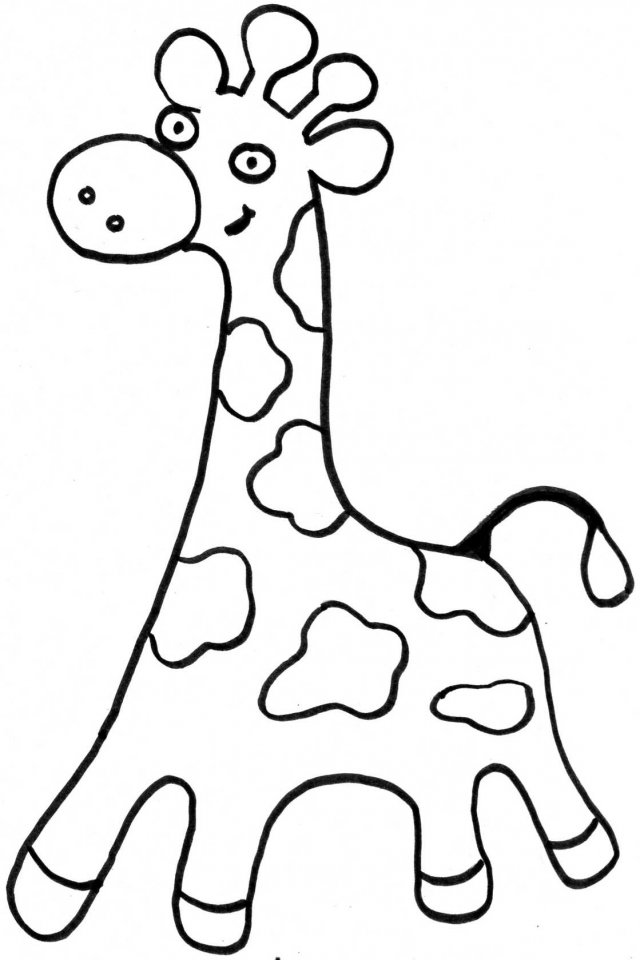 MAYIS 18. GÜNTAM GÜNLÜK EĞİTİM AKIŞIOkul Adı               : …………...                                                                                                                                             Tarih                   : 25/05/2018Yaş Grubu (Ay)        : ……………Öğretmen Adı             : ……………GÜNE BAŞLAMA ZAMANI/ OYUN ZAMANIKAHVALTI, TEMİZLİKETKİNLİK ZAMANI“Beş Kardeş” isimli bütünleştirilmiş Türkçe ve Okuma Yazmaya Hazırlık  Etkinliği uygulanır. (etkinlik 36)ÖĞLE YEMEĞİ, TEMİZLİKDİNLENME ZAMANIETKİNLİK ZAMANI “Uğurböceğimiz” isimli bütünleştirilmiş Sanat Etkinliği uygulanır. (etkinlik 37) KAHVALTI, TEMİZLİKOYUN ZAMANIGÜNÜ DEĞERLENDİRME ZAMANIAİLE KATILIMIVelilerden ertesi günü çocuklara Sarı kavramını vereceği için çocuklarını sarı renk kıyafetler giydirerek okula getirmeleri istenir.EVE GİDİŞ GENEL DEĞERLENDİRMEÇocuk açısından:Program açısından:Öğretmen açısından: ETKİNLİK PLANI-36BEŞ KARDEŞEtkinlik Türü: Türkçe ve Okuma Yazmaya Hazırlık Etkinliği (Bütünleştirilmiş Bireysel Etkinlik)
Yaş Grubu:
                                   KAZANIM VE GÖSTERGELERİMotor  Gelişimi:Kazanım 4. Küçük kas kullanımı gerektiren hareketleri yapar. (Göstergeleri: Kalemi doğru tutar, kalem kontrolünü sağlar, çizgileri istenilen nitelikte çizer.)Dil Gelişimi: Kazanım 8. Dinlediklerini/izlediklerini çeşitli yollarla ifade eder. (Göstergeleri: Dinledikleri/izledikleri ile ilgili sorular sorar. Dinledikleri/izledikleri ile ilgili sorulara cevap verir. Dinlediklerini/izlediklerini başkalarına anlatır. Dinlediklerini/izlediklerini resim, müzik, drama, şiir, öykü gibi çeşitli yollarla sergiler.)Bilişsel Gelişim Kazanım 1. Nesne/durum/olaya dikkatini verir. (Göstergeleri: Dikkat edilmesi gereken nesne/durum olaya odaklanır.)ÖĞRENME SÜRECİÖğretmen çocuklara üzerinde Beş Kardeş  hikayesinin bulunduğu çalışma sayfalarını ve kuru boya kalemlerini dağıtır. Hikaye bilgisayar ortamında slayt şeklinde anlatılır ve hikayenin sonundaki yönergelerin yapılmasına rehberlik edilir. BEŞ KARDEŞ(Hikaye İle Tekrar)Ağaçkakan Modi, sabahın ilk ışıklarıyla uyanmış ve bir ağacın kabuklarını didiklemeye başlamıştı bile. Kanguru Zıp Zıp ise kesesinin içindeki yavrusunu sabah gezisine çıkarmıştı. Hava çok güzeldi ve güneş pırıl pırıldı. (Ağacın gövdesini tamamlayalım ve boyayalım.)Kanguru Zıp Zıp, ağaçkakana selam verdikten sonra zıplayarak gezmeye devam etti. Küçük bir yusufçuk böceği çiçekten çiçeğe uçuyor, sanki dans ediyordu. Biraz sonra uçarak yavru kangurunun burnuna kondu. Bu çok komikti.(Çiçekleri Boyayalım)ve SÜRPRİZ!..Sevimli bir uğurböceği gülüşmeleri duyunca kendine gölge yaptığı yaprağın altından çıkıverdi. Hepsi çok şaşırmıştı. Ama bu da çok komikti. Kahkahalar atıyorlardı. (Yaprağın altından çıkan uğurböceğini bulup yapıştıralım.)Sesleri duyan ağaçkakan Modi durur mu hiç? Hemen yanlarına uçtu. Güne çok güzel başlamışlardı. Beş arkadaş beraber gezmeye karar verdi. Zıp Zıp Kanguru ve yavrusu yürüyüşlerine arkadaşlarıyla devam ettiler. Herkes çok mutluydu. (Çizgileri tamamlayalım.)Hikâyeden sonra öğretmen çocuklara hikaye ile ilgili sorular sorar ve çocukların cevaplarını dinler.MATERYALLERBilgisayar, Beş Kardeş (Hikaye İle Tekrar) çalışma sayfaları ve kuru boya kalemleriSÖZCÜKLERKardeş,ağaçkakan,kanguru,kese,yusufçuk böceğiKAVRAMLAR-----DeğerlendirmeHikayemizin ismi neydi?Hikayede kahramanlar kimlerdi?Çalışma sayfalarının hikaye şeklinde olması hoşunuza gitti mi?Hikayemizde hayvanlar neler yapıyorlardı?UYARLAMAETKİNLİK PLANI-37UĞUR BÖCEĞİMİZEtkinlik Türü: Sanat Etkinliği (Bütünleştirilmiş Bireysel Etkinlik)
Yaş Grubu:
                                   KAZANIM VE GÖSTERGELERMotor Gelişim:Kazanım 4. Küçük kas kullanımı gerektiren hareketleri yapar. (Göstergeler: Nesneleri yeni şekiller oluşturacak biçimde bir araya getirir. Malzemeleri keser, yapıştırır,  değişik şekillerde katlar. Malzemelere elleriyle şekil verir. Malzemelere araç kullanarak şekil verir.)Sosyal-Duygusal gelişim:Kazanım 7. Bir işi ya da görevi başarmak için kendini güdüler. (Göstergeleri: Yetişkin yönlendirmesi olmadan bir işe başlar. Başladığı işi zamanında bitirmek için çaba gösterir.)Dil Gelişimi:Kazanım 6. Sözcük dağarcığını geliştirir. (Göstergeleri: Dinlediklerinde yeni olan sözcükleri fark eder ve sözcüklerin anlamlarını sorar. Sözcükleri hatırlar ve sözcüklerin anlamını söyler. Yeni öğrendiği sözcükleri anlamlarına uygun olarak kullanır. Zıt anlamlı, eş anlamlı ve eş sesli sözcükleri kullanır. Cümle kurarken çoğul ifadeler kullanır.)Kazanım 8. Dinlediklerini/izlediklerini çeşitli yollarla ifade eder. (Göstergeleri: Dinledikleri/izledikleri ile ilgili sorular sorar. Dinledikleri/izledikleri ile ilgili sorulara cevap verir. Dinlediklerini/izlediklerini başkalarına anlatır. Dinlediklerini/izlediklerini resim, müzik, drama, şiir, öykü gibi çeşitli yollarla sergiler.)ÖĞRENME SÜRECİÖğretmen “Biz çalışkan arılarız. Vızır vızırdarız. Etkinlik zamanı masalara geçeriz.” diyerek çocukların masalara geçmelerini sağlar. Masanın etrafına oturan öğrencilere Uğur böceği çalışması yapılacağı söylenir. Etkinlikte kullanılacak olan kırmızı fon kartonları, siyah fon kartonları, yapıştırıcılar masanın üzerine konulur. Daha önce öğretmen tarafından daire şeklinde kesilen fon kartonlar öğrencilere dağıtılır. Kırmızı renkte kesilen 2 dairenin ortadan ikiye katlanacağı söylenir ve kesilen siyah renkteki dairenin üstüne yapıştırılacağı söylenir. Küçük küçük kesilen  siyah fon kartonlar da verilir. Onlar da kanatların üstüne yapıştırılır. Tamamlanan uğurböcekleri sınıf panosunda sergilenir ve sınıf temizlenir.Materyaller Fon kartonları,yapıştırıcıSÖZCÜKLERUğurböceğiKAVRAMLARBüyük-küçükUzun-kısaKırmızı,siyahDeğerlendirmeSanat etkinliğinde hangi hayvanı yaptıkDaha önce uğurböceği gördünüz mü?Sen hiç uğurböceği tuttun mu?UYARLAMAMAYIS 19. GÜNTAM GÜNLÜK EĞİTİM AKIŞIOkul Adı               : …………...                                                                                                                                             Tarih                   : 28/05/2018Yaş Grubu (Ay)        : ……………Öğretmen Adı             : ……………GÜNE BAŞLAMA ZAMANI/ OYUN ZAMANIKAHVALTI, TEMİZLİKETKİNLİK ZAMANI“Orman Varmış” isimli bütünleştirilmiş Müzik  ve Okuma Yazmaya Hazırlık Etkinliği uygulanır. (etkinlik 38)ÖĞLE YEMEĞİ, TEMİZLİKDİNLENME ZAMANIETKİNLİK ZAMANI “Tüylü Mü? Tüysüz Mü?” isimli bütünleştirilmiş Fen ve Sanat Etkinliği uygulanır. (etkinlik 39) KAHVALTI, TEMİZLİKOYUN ZAMANIGÜNÜ DEĞERLENDİRME ZAMANIEVE GİDİŞ GENEL DEĞERLENDİRMEÇocuk açısından:Program açısından:Öğretmen açısından: ETKİNLİK PLANI-38ORMAN VARMIŞEtkinlik Türü: Müzik ve Okuma Yazmaya Hazırlık Etkinliği (Bütünleştirilmiş Büyük Grup Etkinliği)Yaş grubu:
                                        KAZANIM VE GÖSTERGELERBilişsel Gelişim:Kazanım 1. Nesne/durum/olaya dikkatini verir. (Göstergeleri: Dikkat edilmesi gereken nesne/durum/olaya odaklanır. Dikkatini çeken nesne/durum/olaya yönelik sorular sorar. Dikkatini çeken nesne/durum/olayı ayrıntılarıyla açıklar.)Motor Gelişim:Kazanım 4. Küçük kas kullanımı gerektiren hareketleri yapar. (Göstergeleri: Değişik malzemeler kullanarak resim yapar. Malzemelere araç kullanarak şekil verir. Kalemi doğru tutar, kalem kontrolünü sağlar, çizgileri istenilen nitelikte çizer.)Kazanım 5. Müzik ve ritim eşliğinde hareket eder. (Göstergeleri: Müzik ve ritim eşliğinde dans eder.)Dil Gelişimi:Kazanım 1. Sesleri ayırt eder. (Göstergeleri: Sesin geldiği yönü söyler. Sesin kaynağının ne olduğunu söyler. Sesin özelliğini söyler. Sesler arasındaki benzerlik ve farklılıkları söyler. Verilen sese benzer sesler çıkarır.)Kazanım 2. Sesini uygun kullanır. (Göstergeleri: Konuşurken/şarkı söylerken nefesini doğru kullanır. Konuşurken/şarkı söylerken sesinin tonunu, hızını ve şiddetini ayarlar.)ÖĞRENME SÜRECİÖğretmen, “Biz çalışkan arılarız. Vızır vızır vızırdarız. Müzik zamanı şarkılar söyleriz.” diyerek çocukları müzik merkezine yönlendirir. Öğretmen,  melodisiyle birlikte ORMAN şarkısını çocuklara söyler, daha sonra şarkı çocuklarla birlikte tekrar edilir.ORMAN VARMIŞDağlar ardında bir orman varmış
Orada bütün hayvanlar mutlu yaşarmış.
Bir insan gelmiş
Çok da zalimmiş
Vurmuş bir bir onları
Keşmiş ormanı
Yağmur yağmamış
Güneş açmamış
O zalim sonunu gören olmamışMüzik etkinliğinden sonra öğretmen “Biz çalışkan arılarız. Vızır vızırdarız. Etkinlik zamanı masalara geçeriz.” diyerek çocukların masalara geçmelerini sağlar. Çocuklara çalışma sayfası ve kuru boya kalemleri dağıtır. Daha sonra “Boyayalım” çalışma sayfasının yapılmasına rehberlik eder.Materyaller Müzik CD’si, “Boyayalım” çalışma sayfası ve kuru boya kalemleriSÖZCÜKLEROrman,zalimKAVRAMLAR…….DeğerlendirmeUYARLAMAETKİNLİK PLANI-39TÜYLÜ MÜ? TÜYSÜZ MÜ?Etkinlik Türü: Fen ve Sanat Etkinliği (Bütünleşmiş Büyük Grup Etkinliği)Yaş Grubu: KAZANIMLAR VE GÖSTERGELERİMotor GelişimKazanım 4. Küçük kas kullanımı gerektiren hareketleri yapar. (Göstergeleri:Nesneleri yeni şekiller oluşturacak biçimde bir araya getirir. Malzemeleri keser, yapıştırır,  değişik şekillerde katlar. Değişik malzemeler kullanarak resim yapar. Dil GelişimiKazanım 7. Dinlediklerinin/izlediklerinin anlamını kavrar. (Göstergeleri: Sözel yönergeleri yerine getirir. Dinlediklerini/izlediklerini açıklar. Dinledikleri/izledikleri hakkında yorum yapar.)Kazanım 8. Dinlediklerini/izlediklerini çeşitli yollarla ifade eder. (Göstergeleri: Dinledikleri/izledikleri ile ilgili sorular sorar. Dinledikleri/izledikleri ile ilgili sorulara cevap verir. Dinlediklerini/izlediklerini başkalarına anlatır. Dinlediklerini/izlediklerini resim, müzik, drama, şiir, öykü gibi çeşitli yollarla sergiler.)Bilişsel GelişimKazanım 2. Nesne/durum/olayla ilgili tahminde bulunur. (Göstergeleri:  Nesne/durum/olayla ilgili tahminini söyler. Tahmini ile ilgili ipuçlarını açıklar. Gerçek durumu inceler. Tahmini ile gerçek durumu karşılaştırır.)Kazanım 5. Nesne ya da varlıkları gözlemler. (Göstergeleri: Nesne/varlığın adını, rengini, şeklini, büyüklüğünü, uzunluğunu, dokusunu, sesini, kokusunu, yapıldığı malzemeyi, tadını, miktarını ve kullanım amaçlarını söyler.)ÖĞRENME SÜRECİÖğretmen “Biz çalışkan arılarız. Vızır vızırdarız. Etkinlik zamanı masalara geçeriz.” diyerek çocukların masalara geçmelerini sağlar. Masalara geçen çocuklara tüylü tüysüz hayvan resimleri gösterilir. Çocukların resimleri incelemelerine fırsat verilir. Daha sonra tüylü ve tüysüz kumaş parçaları getirilerek incelenir. Çocukların bu kumaş parçalarına dokunarak dokularını tarif etmeleri istenir. Kumaş parçaları ikiye kesilir ve çocuklar iki gruba ayrılır. Her çocuğa birer tane kumaş parçası verilir. Kumaşların diğer yarısı ise bir torbanın içine konulur. Çocuklar sırayla ilk gruptan seçilen kumaşın eşini ikinci torbanın içinde ellerini koyarak dokunup bulmaya çalışırlar. Çocuklar, eşini bulduğu kumaşı resim kağıtlarına yapıştırır ve istediği materyalleri kullanarak özgün bir çalışma yaparlar. Çalışmalar tamamlandıktan sonra çocukların birbirlerinin ürünlerini incelemelerine fırsat verilir.MATERYALLERÇocuk sayısına yetecek kadar tüylü tüysüz kumaşlar, beyaz A4 kağıtlar kağıtları, çeşitli artık materyaller, yapıştırıcı, makas, SÖZCÜKLERKumaş,dokuKAVRAMLARTüylü-tüysüzDEĞERLENDİRMEDokunarak neleri inceledik?Kumaşların dokusu nasıldı?
Giysilerimizdeki dokuları inceliyor musunuz?UYARLAMAMAYIS 20. GÜNTAM GÜNLÜK EĞİTİM AKIŞIOkul Adı               : …………...                                                                                                                                             Tarih                   : 29/05/2018Yaş Grubu (Ay)        : ……………Öğretmen Adı             : ……………GÜNE BAŞLAMA ZAMANI/ OYUN ZAMANIKAHVALTI, TEMİZLİKETKİNLİK ZAMANI“Sayılar” isimli bütünleştirilmiş Türkçe ve Matematik Etkinliği uygulanır. (etkinlik 40)ÖĞLE YEMEĞİ, TEMİZLİKDİNLENME ZAMANIETKİNLİK ZAMANI “Boncuklar” isimli bütünleştirilmiş Oyun Etkinliği uygulanır. (etkinlik 41) KAHVALTI, TEMİZLİKOYUN ZAMANIGÜNÜ DEĞERLENDİRME ZAMANIEVE GİDİŞ GENEL DEĞERLENDİRMEÇocuk açısından:Program açısından:Öğretmen açısından: ETKİNLİK PLANI-40SAYILAREtkinlik Türü: Türkçe ve Matematik Etkinliği (Bütünleştirilmiş Büyük Grup Etkinliği)Yaş Grubu:
                                   KAZANIM VE GÖSTERGELERBilişsel Gelişim Kazanım 4. Nesneleri sayar. (Göstergeleri: İleriye/geriye doğru birer birer ritmik sayar. Belirtilen sayı kadar nesneyi gösterir. Saydığı nesnelerin kaç tane olduğunu söyler. Sıra bildiren sayıyı söyler. 10’a kadar olan sayılar içerisinde bir sayıdan önce ve sonra gelen sayıyı söyler.)Kazanım 6: Nesne ya da varlıkları özelliklerine göre eşleştirir. (Göstergeleri: Nesne/varlıkları rengine göre ayırt eder, eşleştirir.)Kazanım 7: Nesne ya da varlıkları özelliklerine göre gruplar.(Göstergeleri: Nesne/ varlıkları rengine göre gruplar.)Dil Gelişimi: Kazanım 6. Sözcük dağarcığını geliştirir. (Göstergeleri: Dinlediklerinde yeni olan sözcükleri fark eder ve sözcüklerin anlamlarını sorar. Sözcükleri hatırlar ve sözcüklerin anlamını söyler. Yeni öğrendiği sözcükleri anlamlarına uygun olarak kullanır. Zıt anlamlı, eş anlamlı ve eş sesli sözcükleri kullanır. Cümle kurarken çoğul ifadeler kullanır.)ÖĞRENME SÜRECİÖğretmen, “Biz çalışkan arılarız. Vızır vızır vızırdarız. Hikâye zamanı sessizce otururuz.” diyerek çocukların hikâye saati için yarım ay şeklinde minderlerin üzerine oturmalarını ister. Ardından “Sayılar” tekerlemesini öğretmen  bir kez söyler sonra çocuklarla birlikte söylerler.SAYILAR1 gel de cebime gir
2 hani çorabımın teki
3 bu okuldan ayrılması güç
4 çantanın kapağını ört
5 eğlenelim kardeş kardeşÖğretmen birkaç kez çocuklarla birlikte tekerlemeyi tekrar ettikten sonra çocuklara “SAYILAR TİYATROSU” isimli hikâyeyi anlatır.SAYILAR TİYATROSUSıfır (0)Benim adım sıfır. Evet, içi boş bir çemberim. Bu şekilde işe yaramam. Ama kimin yanına gidersem Değeri on kat daha büyür.Bir (1)Benim adım birEn sevdiğim oyun Birdir bir   Sayıların ilkiyim  Hepsinin birincisiyim.İki (2)Benim adım ikidir. Beni yazmak çetindir.Uğraşırsan yazarsın. Bir elin nesi var. İki elin sesi var.Üç (3)Benim adım üç. Saymak çok mu güç. Merak etmeyin arkadaşlar. Ben size veririm güç.Dört (4)İki iki daha dört İki kere iki yine dört.Bir, iki, üç, dört Üşüdüm üstüme yorgan ört.Beş (5)Benim adım şapkalı beş. Hepinize olurum eş. Beş kere beş yirmi beş. Sayılar bana kardeş.Hikaye bitiminde öğretmen çocuklarla sayılarla ilgili tekrar çalışmaları yapar.MATERYALLER……SÖZCÜKLER …..KAVRAMLARSayı kavramıDeğerlendirmeTekerlememizin adı neydi?Hangi sayıları öğrendik?Sen kaç yaşındasın?UYARLAMAETKİNLİK PLANI-41BONCUKLAREtkinlik türü: Oyun  Etkinliği (Bütünleştirilmiş Büyük Grup Etkinliği)
Yaş grubu:
                                            KAZANIM VE GÖSTERGELERBilişsel Gelişim:Kazanım 1. Nesne/durum/olaya dikkatini verir. (Göstergeleri: Dikkat edilmesi gereken nesne/durum/olaya odaklanır. Dikkatini çeken nesne/durum/olaya yönelik sorular sorar. Dikkatini çeken nesne/durum/olayı ayrıntılarıyla açıklar.)Kazanım 3. Algıladıklarını hatırlar. (Göstergeleri: Nesne/durum/olayı bir süre sonra yeniden söyler. Hatırladıklarını yeni durumlarda kullanır.)Kazanım 4. Nesneleri sayar. (Göstergeleri: İleriye/geriye doğru birer birer ritmik sayar. Belirtilen sayı kadar nesneyi gösterir. Saydığı nesnelerin kaç tane olduğunu söyler. Sıra bildiren sayıyı söyler. 10’a kadar olan sayılar içerisinde bir sayıdan önce ve sonra gelen sayıyı söyler.)Sosyal ve Duygusal GelişimKazanım 15. Kendine güvenir. (Göstergeleri: Kendine ait beğendiği ve beğenmediği özelliklerini söyler. Grup önünde kendini ifade eder. Gerektiği durumlarda farklı görüşlerini söyler. Gerektiğinde liderliği üstlenir.)Motor Gelişim:Kazanım 4. Küçük kas kullanımı gerektiren hareketleri yapar. (Göstergeleri: Nesneleri toplar. Nesneleri kaptan kaba boşaltır.)ÖĞRENME SÜRECİÖğretmen “Biz çalışkan arılarız. Vızır vızır vızırdarız. Zamanı gelince oyuna geçeriz.” diyerek çocukları oyun alanında toplar. Çocuklara “Boncuk Toplama” oyununu oynayacaklarını söylenir. Boncuk toplama oyununda çocuklar ikili eş yapılır ve ellerine birer plastik bardak verilir. Halı üzerine renkli boncuklar serpiştirilir. Çocuklar boncukları toplayıp, bardağa koyarlar. Bardağını boncukla hızlı bir şekilde toplayarak ilk dolduran, oyunu kazanır.MATERYALLERBoncuk,bardakSÖZCÜKLER                                   ….KAVRAMLARRenklerHızlı-yavaşDeğerlendirmeOyunumuzu beğendiniz mi?Oyunumuzun adı neydi?Boncukları toplarken nasıl davrandın?Boncukları hızlı mı yoksa yavaş mı topladın?UYARLAMAMAYIS 21. GÜNTAM GÜNLÜK EĞİTİM AKIŞIOkul Adı               : …………...                                                                                                                                             Tarih                   : 30/05/2018Yaş Grubu (Ay)        : ……………Öğretmen Adı             : ……………GÜNE BAŞLAMA ZAMANI/ OYUN ZAMANIKAHVALTI, TEMİZLİKETKİNLİK ZAMANI“Gökyüzü” isimli bütünleştirilmiş Türkçe ve Sanat Etkinliği uygulanır. (etkinlik 42)ÖĞLE YEMEĞİ, TEMİZLİKDİNLENME ZAMANIETKİNLİK ZAMANI “Sayılar” isimli bütünleştirilmiş Okuma Yazmaya Hazırlık  ve Oyun Etkinliği uygulanır. (etkinlik 43) KAHVALTI, TEMİZLİKOYUN ZAMANIGÜNÜ DEĞERLENDİRME ZAMANIEVE GİDİŞ GENEL DEĞERLENDİRMEÇocuk açısından:Program açısından:Öğretmen açısından: ETKİNLİK PLANI-42GÖKYÜZÜEtkinlik türü: Türkçe ve Sanat  Etkinliği (Bütünleştirilmiş Bireysel Etkinlik)Yaş grubu:
                                        KAZANIM VE GÖSTERGELERDil Gelişimi:Kazanım 8. Dinlediklerini/izlediklerini çeşitli yollarla ifade eder. (Göstergeleri: Dinlediklerini/izlediklerini resim yoluyla sergiler.)Bilişsel Gelişim:Kazanım 1: Nesne/durum/olaya dikkatini verir. (Göstergeleri: Dikkat edilmesi gereken nesne/durum/olaya odaklanır. Dikkatini çeken nesne/durum/olaya yönelik sorular sorar.)Kazanım 2:Nesne/durum/olayla ilgili tahminde bulunur. (Göstergeleri: Nesne/durum/olayın ipuçlarını söyler. Tahmini ile ilgili ipuçlarını açıklar. Gerçek durumu inceler. Tahmini ile gerçek durumu karşılaştırır.)Motor Gelişim:Kazanım 4. Küçük kas kullanımı gerektiren hareketleri yapar (Göstergeleri: Nesneleri kopartır/yırtar Malzemeleri, yapıştırır.)                                                                            ÖĞRENME SÜRECİÖğretmen, “Biz çalışkan arılarız. Vızır vızır vızırdarız. Hikâye zamanında sessice otururuz.” diyerek çocukların yarım ay şeklinde oturmalarını sağlar.  “Gökyüzü” adlı parmak oyunu  oynanır.GÖKYÜZÜGökyüzünde bir gezegen,………………………………………(Parmakla gökyüzü gösterilir.)
Bulutlarla çevrili Dünya’mız…………………………………..,(İki el önde daire yapılır, birleştirilir.)
Vadilerle, dağlarla kaplı,……………………………………….(Sağ el ile yılan gibi kıvrılma hareketi yapılır.)
Denizleri de unutmamalı……………………………………….(İşaret parmağıyla ikaz işareti yapılır.)
Güneş görünce gündüz,………………………………………. (Ellerle baş üzerinde güneş doğma öykünmesi yapılır.)
Görmeyince gece olur………………………………………….(İki el birleştirilip yanağa yaslanıp uyuma hareketi yapılır.)
Geceleri gökyüzünü yıldızlar süsler……………………………(Sağ el önde tohum atma hareketi yapılırDaha sonra öğretmen “Biz çalışkan arılarız. Vızır vızır vızırdarız. Zamanı gelince etkinlikler yaparız” der ve çocukların masalara oturmalarını sağlar. Aydede çalışma sayfası, sarı ve mavil elişi kağıtları, boyalar ve yapıştırıcıları çocuklara verir. Yırtma- yapıştırma tekniğiyle çalışma tamamlanır.Öğretmen çocuklara yırtma- yapıştırma tekniğini yaparken rehber olur. Çalışma sonunda sınıf toplanır ve temizlenir. Çalışmalar mobil olarak hazırlanır ve sınıfın uygun yerlerine asılır.MATERYALLERSarı,mavi elişi kağıtları,yapıştırıcı,boyalarSÖZCÜKLERAydede,gökyüzüKAVRAMLARGece-gündüzDeğerlendirmeEtkinliğimizi beğendiniz mi?Daha önce aydede çalışması yapmış mıydın?Sen hiç aydede gördün mü?UYARLAMA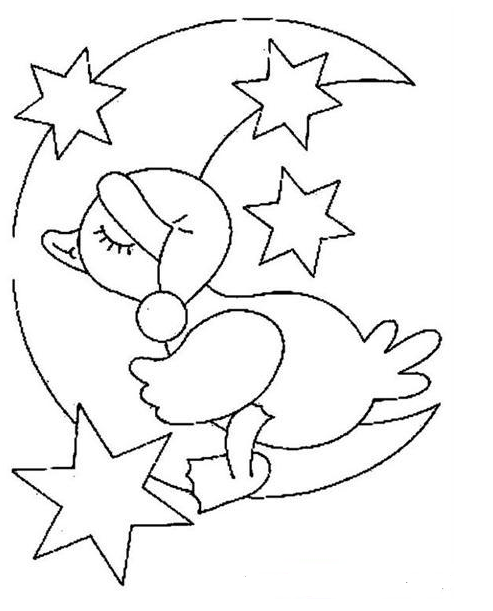 ETKİNLİK PLANI- 43SAYILAREtkinlik Türü: Okuma Yazmaya Hazırlık ve Oyun  Etkinliği (Bütünleştirilmiş Büyük Grup Etkinliği)Yaş Grubu       : KAZANIMLAR VE GÖSTERGELERİDil Gelişim:Kazanım 7. Dinlediklerinin/izlediklerinin anlamını kavrar. (Göstergeleri: Sözel yönergeleri yerine getirir.)Motor Gelişim Kazanım 1. Yer değiştirme hareketleri yapar. (Göstergeleri: Yönergeler doğrultusunda yürür. Yönergeler doğrultusunda koşar.)Kazanım 4: Küçük kas kullanımı gerektiren hareketleri yapar. (Göstergeleri: Malzemelere araç kullanarak şekil verir. Kalemi doğru tutar, kalem kontrolünü sağlar, çizgileri istenilen nitelikte çizer.)Sosyal ve Duygusal Gelişim Kazanım 7. Bir işi ya da görevi başarmak için kendini güdüler. (Göstergeleri: Başladığı işi zamanında bitirmek için çaba gösterir.)ÖĞRENME SÜRECİÖğretmen “Biz çalışkan arılarız. Vızır vızırdarız. Etkinlik zamanı masalara geçeriz.” diyerek çocukların masalara geçmelerini sağlar. Çocuklara çalışma sayfasını ve boya kalemlerini dağıtır. Ardından “Sayılar” çalışma sayfasının yapılmasına rehberlik ederSayılar çalışma sayfası yapıldıktan sonra öğretmen “Biz çalışkan arılarız. Vızır vızır vızırdarız. Zamanı gelince oyunlar oynar eğleniriz.” diyerek çocukları oyun alanında toplar. Çocuklara Gece-Gündüz oyununu oynayacaklarını söyler.Öğretmen Çocukların sayısı kadar minder oyun alanına yerleştirir. Öğretmen çocuklara oyunun kurallarını açıklar müziği açtığında gündüz olur ve çocuklar hareketli dans ederler. Müzik kapandığında gece olur ve minderde uzanırlar uyurken hareket eden çocuk oyundan çıkar şeklinde açıklama yapar ve oyun devam eder.MATERYALLERMinder,SÖZCÜKLER----KAVRAMLARGece-gündüzDEĞERLENDİRMEBu oyunu beğendiniz mi?Oyunun hangi kısmını daha çok sevdiniz?UYARLAMA22. GÜNTAM GÜNLÜK EĞİTİM AKIŞIOkul Adı               : …………...                                                                                                                                             Tarih                   : 31/05/2018Yaş Grubu (Ay)        : ……………Öğretmen Adı             : ……………GÜNE BAŞLAMA ZAMANI/ OYUN ZAMANIKAHVALTI, TEMİZLİKETKİNLİK ZAMANI“Piknik” isimli bütünleştirilmiş Türkçe Etkinliği uygulanır. (etkinlik 44)ÖĞLE YEMEĞİ, TEMİZLİKDİNLENME ZAMANIETKİNLİK ZAMANI “İki Uzun Kulağım” isimli bütünleştirilmiş Müzik Etkinliği uygulanır. (etkinlik 45) KAHVALTI, TEMİZLİKOYUN ZAMANIGÜNÜ DEĞERLENDİRME ZAMANIEVE GİDİŞ GENEL DEĞERLENDİRMEÇocuk açısından:Program açısından:Öğretmen açısından: ETKİNLİK PLANI- 44PİKNİKEtkinlik Türü: Türkçe Etkinliği (Bütünleştirilmiş Bireysel Etkinlik)Yaş Grubu       : KAZANIMLAR VE GÖSTERGELERİDil GelişimiKazanım 7. Dinlediklerinin/izlediklerinin anlamını kavrar. (Göstergeleri: Sözel yönergeleri yerine getirir. Dinlediklerini/izlediklerini açıklar. Dinledikleri/izledikleri hakkında yorum yapar.)Özbakım Becerileri:Kazanım 7. Kendini tehlikelerden ve kazalardan korur. (Göstergeleri:Tehlikeli olan durumları söyler. Kendini tehlikelerden ve kazalardan korumak için yapılması gerekenleri söyler. Temel güvenlik kurallarını bilir. Tehlikeli olan durumlardan, kişilerden, alışkanlıklardan uzak durur. Herhangi bir tehlike ve kaza anında yardım ister.)ÖĞRENME SÜRECİ Öğretmen “Biz çalışkan arılarız. Vızır vızır vızırdarız. Hikâye zamanı sessizce otururuz.” diyerek çocukların U biçiminde oturmalarını sağlar. Öğretmen çocuklara yaz mevsimi geldiğinde neler yaptıkları ile ilgili sorular sorar. Alınan cevaplardan sonra çocuklara yaz mevsimi geldiğinde insanların denize girdikleri, piknik alanlarında piknikler yaptıkları ile söylenir. Çocukların piknik alanlarında dilediğince oyunlar oynadıkları hakkında sohbet edilir.Sohbet bitiminde öğretmen çocuklara “ŞİRİNLER SINIFI PİKNİKTE” isimli hikayeyi anlatır.ŞİRİNLER SINIFI PİKNİKTEBir ders yılı daha sona ermişti. Şirinler anasınıfı son hafta düzenlenen pikniğe gidecekti. Belirlenen gün ve saatte, çocuklar anneleri ile okulun bahçesinde toplandılar. Herkesin elinde piknik sepetleri vardı. Çocuklar, güneşten korunmak için güneş şapkası takmışlar, ince ve kısa giysiler giymişlerdi. Nihayet otobüs geldi. Herkes sıra ile otobüse bindi. Öğretmen çocukların isimlerini okudu. Annelerinin yanına oturttu.          Sepetler arabanın bagajına yerleştirildi. Hep birlikte şarkılar söyleyerek piknik alanına geldiler. Çocuklar yemyeşil çayırlara yayıldılar. Bol bol koşup oynadılar. Anneleri ağaçlara hamak gerdi, salıncaklar yaptı. Çocuklar çok eğlendiler. Daha sonra öğretmenleri ile çevreyi dolaştılar. Çocuklar öğretmenlerine ve annelerine kır çiçekleri topladılar. Öğretmenleri: Haydi, o zaman bu çiçeklerden taç yapalım. Annelerinin de yardımı ile her çocuğa birer taç yaptılar. Çocuklar taçlarını takarak hatıra fotoğrafı çektirdiler. Daha sonra büyük bir piknik sofrası açıldı. Neşe içinde yiyeceklerini yediler. Yakar top, birdir bir, ip atlama oyunları oynadılar. Annelerde oyunlara katıldı. O gün akşam çok çabuk olmuştu. Zamanın nasıl geçtiğini anlamadılar. Öğretmen evedönüş saatinin geldiğini duyurdu. Herkes eşyalarını toplamaya başladı.Öğretmen: Etraftaki çöpleri ve atıklarımızı da toplamalıyız. Çevremizi temiz tutmalıyız. Gittiğimiz piknik yerlerini nasıl bulmak istiyorsak öyle bırakmalıyız, dedi.Hep birlikte çöpler toplandı. Eller yıkandı. Otobüse binildiğinde herkes taçlarını tekrar taktı. Neşeli şarkılar eşliğinde geri döndüler. Herkesin yüzünde, unutulmaz bir günü paylaşmanın mutluluğu vardı.Hikaye bitiminde öğretmen çocuklarla hikaye hakkında sohbet eder.MATERYALLER Hikaye kitabıSÖZCÜKLERPiknik,KAVRAMLAR……AİLE KATILIMIAilere çocukları ile  birlikte pikniğe gidebilecekleri  söylenir.DeğerlendirmeHikâyemizin adı neydi?Siz daha önce pikniğe gittiniz mi?Piknikte dikkat edilmesi gereken kurallar nelerdir?UYARLAMAETKİNLİK PLANI- 45İKİ UZUN KULAĞIMEtkinlik Türü    : Müzik  Etkinliği (Bütünleştirilmiş Büyük Grup Etkinliği)Yaş Grubu       : KAZANIMLAR VE GÖSTERGELERİDil Gelişimi:Kazanım 8. Dinlediklerini/izlediklerini çeşitli yollarla ifade eder. (Göstergeleri: Dinledikleri/izledikleri ile ilgili sorulara cevap verir. Dinlediklerini/izlediklerini resim, müzik, drama, şiir, öykü gibi çeşitli yollarla sergiler.)Bilişsel Gelişim:Kazanım 1. Nesne/durum/olaya dikkatini verir. (Göstergeleri: Dikkat edilmesi gereken nesne/durum/olaya odaklanır. Dikkatini çeken nesne/durum/olaya yönelik sorular sorar. Dikkatini çeken nesne/durum/olayı ayrıntılarıyla açıklar.)Kazanım 5. Nesne ya da varlıkları gözlemler. (Göstergeleri: Nesne/varlığın adını, rengini, şeklini, büyüklüğünü, uzunluğunu, dokusunu, sesini, kokusunu, yapıldığı malzemeyi, tadını, miktarını ve kullanım amaçlarını söyler.)Sosyal ve Duygusal Gelişim:Kazanım 3. Kendini yaratıcı yollarla ifade eder. (Göstergeleri: Duygu, düşünce ve hayallerini özgün yollarla ifade eder.  )ÖĞRENME SÜRECİArdından öğretmen, “Biz çalışkan arılarız. Vızır vızır vızırdarız. Müzik zamanı şarkılar söyleriz.” diyerek çocukları çocukların müzik merkezine geçerek yarım daire şeklinde oturmalarına rehberlik eder. İKİ UZUN KULAĞIM  şarkısı hep birlikte söylenir.İKİ UZUN KULAĞIM
İki uzun kulağım,
Bir fısıltıyı duyar,
Keskin sivri dişlerim,
Minik bir kuyruğum var.
Haydi haydi biliniz,
Çok kolay bir adım var,
Bilemezseniz adımı,
Darılırım çocuklar.
Ben havucu çok yerim,
Lahanayı severim.
Yokuşu hızlı çıkar,
İnişi güç inerim.MATERYALLER……SÖZCÜKLER…..KAVRAMLAR…DEĞERLENDİRMEŞarkıyı beğendiniz mi?Şarkıdaki hayvan hangisi?Daha önce tavşan gördünüz mü?UYARLAMAKARŞIDAN KARŞIYA GEÇME 
İki kardeş yürümüşler
(işaret parmağı ile orta parmak yürürmüş gibi hareket ettirilir.)
Karşılarına trafik lambası çıkmış durmuşlar.
(Parmaklar hareketsiz)
Kırmızı yanmış "dur" demiş
Ama küçük kardeş yürümüş
(İşaret parmağı bir adım atar.)
Büyük kardeş onu çekmiş
(işaret parmağı eski yerine getirilir.)
Sonra yeşil yanmış "geçin" demiş.
Yürüyüp gitmişler
(Parmaklar yürütülür.)
Bu kez de karşılarına trafik polisi çıkmış "Durun" demiş
(El ile dur işareti yapılır.)
İki kardeş durmuşlar
(Parmaklar hareketsiz)
Trafik polisi "geçin " demiş
(El sallanarak geç işareti yapılır.)
İki kardeş geçmişler
(Yürüme hareketi)
Sonra da koşa koşa eve dönmüşler
(Parmaklar koşturulur.)MAYIS 8. GÜNTAM GÜNLÜK EĞİTİM AKIŞIOkul Adı               : …………...                                                                                                                                             Tarih                   : 11/05/2018Yaş Grubu (Ay)        : ……………Öğretmen Adı             : ……………GÜNE BAŞLAMA ZAMANI/ OYUN ZAMANIKAHVALTI, TEMİZLİKETKİNLİK ZAMANI“Mercimekler Bardakta” isimli bütünleştirilmiş Matematik Etkinliği uygulanır. (etkinlik 16)ÖĞLE YEMEĞİ, TEMİZLİKDİNLENME ZAMANIETKİNLİK ZAMANI “Kimim Ben” isimli bütünleştirilmiş Türkçe,Drama ve Okuma Yazmaya Hazırlık Etkinliği uygulanır. (etkinlik 17) KAHVALTI, TEMİZLİKOYUN ZAMANIGÜNÜ DEĞERLENDİRME ZAMANIEVE GİDİŞ GENEL DEĞERLENDİRMEÇocuk açısından:Program açısından:Öğretmen açısından: 